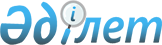 Табиғи монополиялар субъектілерінің реттеліп көрсетілетін қызметтеріне (тауарларына, жұмыстарына) тарифтер (бағалар, алымдар ставкаларын) және тарифтік сметалар бекіту жөніндегі ережені бекіту туралы
					
			Күшін жойған
			
			
		
					Қазақстан Республикасының Табиғи монополияларды реттеу және бәсекелестікті қорғау жөніндегі агенттігінің 2003 жылғы 19 наурыздағы N 82-НҚ бұйрығы. Қазақстан Республикасы Әділет министрлігінде 2003 жылғы 29 сәуірде тіркелді. Тіркеу N 2256. Күші жойылды - Қазақстан Республикасы Табиғи монополияларды реттеу агенттiгi төрағасының 2013 жылғы 19 шілдедегі № 215-НҚ бұйрығымен      Ескерту. Күші жойылды - ҚР Табиғи монополияларды реттеу агенттiгi төрағасының 19.07.2013 № 215-НҚ (алғашқы ресми жарияланған күнінен кейін күнтізбелік он күн өткен соң қолданысқа енгізіледі) бұйрығымен.

      Ескерту. Бұйрықтың атауына өзгертулер енгізілді - ҚР Табиғи монополияларды реттеу және бәсекелестікті қорғау жөніндегі агенттігінің 2003.10.09 N 253-НҚ бұйрығымен, 2005.03.29 N 108-НҚ бұйрығымен.      Табиғи монополиялар және реттелетін нарықтар туралы» Қазақстан Республикасы Заңының (бұдан әрі – Заң) 14-1-бабы 1-тармағының 5) тармақшасына сәйкес БҰЙЫРАМЫН:

      Ескерту. Кіріспе жаңа редакцияда - ҚР Табиғи монополияларды реттеу агенттігі Төрағасының 2010.04.30 N 137-НҚ бұйрығымен.

      1. Қоса беріліп отырған Табиғи монополиялар субъектілерінің реттеліп көрсетілетін қызметтеріне (тауарларына, жұмыстарына) тарифтер (бағалар, алымдар ставкаларын) және тарифтік сметалар бекіту туралы ереже бекiтiлсiн.

      Ескерту. 1-тармаққа өзгертулер енгізілді - ҚР Табиғи монополияларды реттеу және бәсекелестікті қорғау жөніндегі агенттігінің 2003.10.09 N 253-НҚ бұйрығымен, 2005.03.29 N 108-НҚ бұйрығымен.

      2. "Субъектiлердiң тауарларына, жұмыстарына, қызметтерiне бағалар (тарифтер) бекiтудiң және енгiзудiң тәртiбi туралы (Қазақстан Республикасының 1999 жылғы 6 қыркүйектегi нормативтiк құқықтық актілердi мемлекеттiк тiркеу Тiзiлiмiнде N 881 нөмiрмен

тiркелген, Қазақстан Республикасының орталық атқарушы және өзге мемлекеттiк органдарының 1999 жылғы N 3 нормативтiк құқықтық актiлер бюллетенiнде жарияланған) Нұсқаулықты бекiту туралы" Қазақстан Республикасы Табиғи монополияларды реттеу және бәсекелестiктi қорғау жөнiндегi агенттiгiнiң 1999 жылғы 6 тамыздағы N 59-ОД бұйрығының күшi жойылды деп танылсын.

      3. Қазақстан Республикасы Табиғи монополияларды реттеу және бәсекелестiктi қорғау жөнiндегi агенттiгінiң Әкiмшілiк жұмысы департаментi (A.T.Шабдарбаев) осы бұйрықты мемлекеттiк тiркеуден өткеннен кейiн:

      1) оны белгiленген тәртiппен ресми бұқаралық ақпарат құралдарында жариялауды қамтамасыз етсiн;

      2) оны Қазақстан Республикасы Табиғи монополияларды реттеу және бәсекелестiктi қорғау жөнiндегi агенттiгiнiң құрылымдық бөлiмшелерi мен аумақтық органдарының назарына жеткiзсiн.

      4. Осы бұйрықтың орындалуын бақылау Қазақстан Республикасының Табиғи монополияларды реттеу және бәсекелестiктi қорғау жөнiндегi агенттiгi төрағасының бiрiншi орынбасары Б.Ә.Сағынтаевқа жүктелсiн.

      5. Осы бұйрық қол қойылған күнiнен бастап қолданысқа енгiзiледi.     ТөрағаҚазақстан Республикасы   

Табиғи монополияларды   

реттеу және бәсекелестікті 

қорғау жөніндегі агенттігінің

2003 жылғы 19 наурыздағы  

N 82-НҚ бұйрығымен    

бекітілген        

Табиғи монополиялар субъектілерінің реттеліп 

көрсетілетін қызметтеріне (тауарларына, жұмыстарына)

тарифтер (бағалар, алымдар ставкаларын) және тарифтік

сметалар бекіту туралы ереже      Ескерту. Атауына өзгеріс енгізілді;

      Нұсқаулықтың барлық мәтіні бойынша "қызметтерді (тауарларды, жұмыстарды)", "қызметтеріне (тауарларына, жұмыстарына)" деген сөздерді тиісінше "реттеліп көрсетілетін қызметтерді (тауарларды, жұмыстарды)", "реттеліп көрсетілетін қызметтеріне (тауарларына, жұмыстарына)" деген сөздермен ауыстырылды;

      Нұсқаулықтың барлық мәтіні бойынша "тарифтердің", "тарифті", "тарифтер" деген сөздерден кейін тиісінше "(бағалардың, алымдар ставкаларының)", "(бағаны, алым ставкасын)", "(бағалар, алымдар ставкаларын)" деген сөздермен толықтырылды;

      Нұсқаулықтың барлық мәтіні бойынша "осы Нұсқаулықтың", "осы Нұсқаулыққа" деген сөздер "осы Ереженің", "осы Ережеге" деген сөздермен ауыстырылды - ҚР Табиғи монополияларды реттеу және бәсекелестікті қорғау жөніндегі агенттігінің 2003 жылқы 9 қазандағы N 253-НҚ бұйрығымен, 2005 жылғы 29 наурыздағы N 108-НҚ бұйрығымен. 

1. Жалпы ережелер

      1. Табиғи монополия субъектілерінің реттеліп көрсетілетін қызметтеріне (тауарларына, жұмыстарына) тарифтер (бағалар, алымдар ставкаларын) және тарифтік сметалар бекіту ережесі (бұдан әрі - Ереже) табиғи монополиялар субъектілерінің реттеліп көрсетілетін қызметтеріне (тауарларына, жұмыстарына) тарифтерді (бағаларды, алымдар ставкаларын) және тарифтік сметаларды бекіту және енгізу тәртібін айқындайды.

      Ескерту. 1-тармақ жаңа редакцияда жазылды - ҚР Табиғи монополияларды реттеу агенттігінің 2005 жылғы 29 наурыздағы N 108-НҚ бұйрығымен.



      2. Осы Ереженің мақсаттарында пайдаланылатын ұғымдар:

      1) уәкілетті орган – табиғи монополия салаларындағы және реттелетін нарықтардағы басшылықты жүзеге асыратын мемлекеттік орган;

      2) құзыретті орган – мемлекеттік басқарудың тиісті саласына (аясына) басшылықты жүзеге асыратын мемлекеттік орган;



      2-1) өңірлік электр желісі компаниясы – өңірлік деңгейде электр желісін пайдаланатын энергия беруші ұйым (бұдан әрі – ӨЭК);



      3) өтінім - табиғи монополия субъектісінің қызметтерге (тауарларға, жұмыстарға) тарифтер (бағалар, алымдар ставкаларын) оның ішінде сараланған және инвестициялық тарифтерді (бағаларды, алымдар ставкаларын) бекіту туралы уәкілетті органға берген ресми өтініші (арызы);



      4) алынып тасталды;



      4-1) салыстырмалы талдау әдісі – электр энергиясын беру және тарату бойынша ӨЭК реттеліп көрсетілетін қызметіне тариф қалыптастырудың, уәкілетті орган және электр энергетикасы саласындағы басшылықты жүзеге асыратын мемлекеттік орган қалыптастырған ӨЭК тобындағы осы ӨЭК қызметінің тиімділігін салыстыруды көздейтін әдісі;



      4-2) сараланған тариф – уәкілетті орган бекіткен табиғи монополия субъектісінің реттеліп көрсетілетін қызметтеріне арналған, тұтынушылардың топтары және (немесе) тұтыну көлемдері бойынша сараланған тариф;



      5) төтенше реттеуші шаралар - азаматтардың өмірі мен денсаулығын, жеке және заңды тұлғалардың мүліктерін қорғау, сондай-ақ қоршаған ортаны қорғау мақсатында уәкілетті орган қабылдайтын шаралар;



      6) тарифтік смета - уәкілетті орган реттеліп көрсетілетін қызметтердің (тауарлардың, жұмыстардың) бөлінісінде бекітетін кірістер мен шығыстардың баптары, реттеліп көрсетілетін қызметтер (тауарлар, жұмыстар) көлемдері туралы көрсеткіштер және уәкілетті орган бекіткен нысан бойынша табиғи монополия субъектісі қызметінің басқа да экономикалық көрсеткіштері;



      7) табиғи монополия субъектісінің реттеліп көрсетілетін қызметтері (тауарлары, жұмыстары) - табиғи монополия аясындағы табиғи монополия субъектісі ұсынатын және қызметтерді (тауарларды, жұмыстарды) тұтынушыға белгілі бір тауар беру түрінде ұсыну жағдайларын қоса алғанда, уәкілетті орган мемлекеттік реттеуге жататын қызметтер (тауарлар, жұмыстар);



      8) тариф (баға, алым ставкасы) - табиғи монополия субъектісінің реттеліп көрсетілетін қызметтерінің (тауарларының, жұмыстарының) уәкілетті орган бекіткен құнының ақшалай көрінісі;



      9) инвестициялық тариф (баға, алым ставкасы) - жаңадан құрылған объектілерде көрсетілетін табиғи монополия субъектісінің реттеліп көрсетілетін қызметтерге (тауарларға, жұмыстарға) уәкілетті орган бір инвестициялық жобаның шеңберінде бекіткен, салынған инвестициялар толық өтелгенге дейін қолданылатын тариф (баға, алым ставкасы) немесе оның шекті деңгейі.

      Ескерту. 2-тармаққа өзгеріс енгізілді - ҚР Табиғи монополияларды реттеу агенттігі төрағасының 2003.11.14 N 269-НҚ, 2005.03.29 N 108-НҚ, 2006.03.07 N 66-НҚ, 2006.07.19 N 177-НҚ, 2007.05.31. N 148-НҚ, 2010.04.30 N 137-НҚ бұйрықтарымен.



      3. Уәкілетті органмен тарифтерді (бағаларды, алымдар ставкаларын), оның ішінде сараланған тарифтерді бекіту мынадай жағдайларда:

      1) табиғи монополиялар субъектілерінің бастамасы бойынша;

      2) уәкілетті органның бастамасы бойынша;

      3) төтенше реттеуші шаралары ретінде жүргізіледі.

      Ескерту. 3-тармаққа өзгеріс енгізілді - ҚР Табиғи монополияларды реттеу агенттігі Төрағасының 2010.04.30 N 137-НҚ бұйрығымен.



      4. Тарифтер (бағалар, алымдар ставкаларын), оның iшiнде сараланған тарифтер жобасын бекiту туралы өтiнiмдердi берген және шешiм қабылдаған кезде, сондай-ақ тарифтiк сметаның орындалуы туралы есептi қараған кезде уәкiлеттi орган мен табиғи монополиялар субъектiлерi Қазақстан Республикасының Табиғи монополияларды реттеу және бәсекелестiктi қорғау жөнiндегi агенттiгi төрағасының міндетін атқарушының 2003 жылғы 30 шiлдедегi № 185-НҚ бұйрығымен бекітілген (нормативтік құқықтық актілерді мемлекеттік тіркеу тізілімінде № 2438 нөмірімен тіркелген) Табиғи монополиялар субъектiлерiнiң реттелiп көрсетiлетiн қызметтерiне (тауарларына, жұмыстарына) тарифтер (бағалар, алым ставкаларын) бекiту кезiнде қолданылатын шығындарды қалыптастырудың ерекше тәртiбiн (бұдан әрi - Ерекше тәртiп), сондай-ақ тарифтік сметаның орындалуы туралы есептi қарау кезінде тарифтерді (бағаларды, алымдар ставкаларын), оның ішінде сараланған тарифтерді есептеудің әдістемелерін қоса алғанда, табиғи монополиялар және реттелетін нарықтар салаларындағы өзге де нормативтік құқықтық актілерді және бухгалтерлiк есеп стандарттары, салық заңнамасы белгiлейтiн нормативтiк құқықтық актiлердi басшылыққа алады.

      Ескерту. 4-тармақ жаңа редакцияда - ҚР Табиғи монополияларды реттеу агенттігі төрағасының 2012.09.14 № 234-НҚ (алғаш ресми жарияланған күнінен бастап күнтізбелік он күн өткен соң қолданысқа енгізіледі) Бұйрығымен. 

2. Тарифтер (бағалар, алымдар ставкаларын) жобаларын

бекітуге өтінімдер беру және оны қабылдау

      5. Табиғи монополия субъектісін құру немесе қайта ұйымдастыру кезінде, сондай-ақ қолданылу мерзімін шектей отырып бекітілген тарифтердің (бағалардың, алымдар ставкаларының), оның ішінде сараланған тарифтердің қолданылу мерзімі аяқталған соң табиғи монополия субъектісі уәкілетті органға тарифтерді (бағаларды, алымдар ставкаларын) бекітуге өтінім береді.

      Ескерту. 5-тармақ жаңа редакцияда - ҚР Табиғи монополияларды реттеу агенттігі төрағасының 2012.09.14 № 234-НҚ (алғаш ресми жарияланған күнінен бастап күнтізбелік он күн өткен соң қолданысқа енгізіледі) Бұйрығымен.



      6. Табиғи монополия субъектiсiнiң реттелiп көрсетiлетiн қызметтерiне (тауарларына, жұмыстарына) тарифтердi (бағаларды, алымдар ставкаларын), оның iшiнде сараланған тарифтердi өзгерту Заңға сәйкес жүзеге асырылады.

      Ескерту. 6-тармақ жаңа редакцияда - ҚР Табиғи монополияларды реттеу агенттігі төрағасының 2012.09.14 № 234-НҚ (алғаш ресми жарияланған күнінен бастап күнтізбелік он күн өткен соң қолданысқа енгізіледі) Бұйрығымен.



      6-1. Уәкілетті орган табиғи монополиялар субъектілерінің реттеліп көрсетілетін қызметтеріне (тауарларына, жұмыстарына) арналған тарифтің (бағаның, алымдар ставкаларының) немесе олардың шекті деңгейлерінің және табиғи монополиялар субъектілерінің тарифтік сметаларының өзгерісін тарифтер және тарифтік сметалар туралы ақпаратты тексерудің нәтижелері бойынша қорытындының негізінде бастамашылық етеді.

      Ескерту. 2-бөлім 6-1-тармақпен толықтырылды - ҚР Табиғи монополияларды реттеу агенттігі төрағасының 2006 жылғы 7 наурыздағы N 66-НҚ бұйрығымен.



      7. Табиғи монополия субъектісі өзінің реттеліп көрсетілетін қызметтеріне арналған өтініммен бірге тарифтік сметаны және тарифтердің (бағалардың, алымдар ставкаларының) жобаларын олар қолданысқа енгізілгенге дейін күнтізбелік тоқсан күннен кешіктірмей, ал инвестициялық тарифті (бағаны, алым ставкасын) бекітуге арналған өтініммен – инвестициялық жобаны табыс етеді.

      Уәкілетті органның бастамасы бойынша тарифтер (бағалар, алымдар ставкаларын) қайта қаралған жағдайда, табиғи монополия субъектісі экономикалық негізделген есептер мен жаңа тарифті (бағаны, алым ставкасын) бекіту үшін өтінім берген кездегі көлемде өзге ақпаратты бір ай мерзімінде ұсынады.

      Тарифтер (бағалар, алым ставкалары) төтенше реттеуші шаралар ретінде қайта қараған жағдайда, оның ішінде стратегиялық тауарлардың құнын арттыру кезінде табиғи монополия субъектісі өтініммен бірге оларға ұсынылатын реттеліп көрсетілетін қызметтерге (тауарларға, жұмыстарға) арналған тарифтік смета және тарифтердің (бағалардың, алым ставкаларының) жобаларын ұсынады, бұл ретте осы тармақтың бірінші бөлігінің талабы мұндай жағдайда қолданылмайды.

      Ескерту. 7-тармаққа өзгеріс енгізілді - ҚР Табиғи монополияларды реттеу агенттігінің 2005.03.29 N 108-НҚ, 2006.03.07. N 66-НҚ, 2007.05.31. N 148-НҚ, 2012.09.14 № 234-НҚ (алғаш ресми жарияланған күнінен бастап күнтізбелік он күн өткен соң қолданысқа енгізіледі) Бұйрықтарымен.



      8. Тарифтердi (бағаларды, алымдар ставкаларын) бекiтуге берiлген өтiнiмге:



      1) тарифтердi (бағаларды, алымдар ставкаларын) бекiту қажеттiгi туралы түсiндiрме жазба;



      2) тарифтiң (бағаның, алым ставкасының) жобасы;



      3) Қазақстан Республикасы Қаржы министрiнiң 2010 жылғы 20 тамыздағы № 422 бұйрығына (нормативтік құқықтық актілерді мемлекеттік тіркеу тізілімінде № 6452 нөмірімен тіркелген) сәйкес бекітілген нысандағы ұйымның бухгалтерлiк теңгерімі;



      4) Қазақстан Республикасы Қаржы министрiнiң 2010 жылғы 20 тамыздағы № 422 бұйрығына (нормативтік құқықтық актілерді мемлекеттік тіркеу тізілімінде № 6452 нөмірімен тіркелген) сәйкес бекітілген нысандағы пайдалар мен залалдар туралы есеп;



      5) Қазақстан Республикасы Қаржы министрiнiң 2010 жылғы 20 тамыздағы № 422 бұйрығына (нормативтік құқықтық актілерді мемлекеттік тіркеу тізілімінде № 6452 нөмірімен тіркелген) сәйкес бекітілген нысандағы ақша қаражаттарының қозғалысы туралы есеп;



      6) Қазақстан Республикасы Қаржы министрiнiң 2010 жылғы 20 тамыздағы № 422 бұйрығына (нормативтік құқықтық актілерді мемлекеттік тіркеу тізілімінде № 6452 нөмірімен тіркелген) сәйкес бекітілген нысандағы капиталдағы өзгерiстер туралы есеп;



      7) қаржылық есептiлiкке түсiндiрме жазба;



      8) «Мемлекеттік статистика туралы» Қазақстан Республикасы Заңының 12-бабының 7) тармақшасына сәйкес бекітілген еңбек жөнiндегi (1-т нысаны) есеп;



      9) «Мемлекеттік статистика туралы» Қазақстан Республикасы Заңының 12-бабының 7) тармақшасына сәйкес бекітілген жекелеген лауазымдар мен кәсiптер бойынша қызметкерлер жалақыларының мөлшерi туралы есеп (2-Т проф);



      10) «Мемлекеттік статистика туралы» Қазақстан Республикасы Заңының 12-бабының 7) тармақшасына сәйкес бекітілген 1-ПФ нысаны бойынша кәсiпорынның (ұйымның) өндiрiстiк-қаржылық қызметi туралы есеп, шағын кәсiпкерлiк субъектiлерi үшiн 2-МП нысаны бойынша қызметтiң негiзгi көрсеткiштерi;



      11) «Мемлекеттік статистика туралы» Қазақстан Республикасы Заңының 12-бабының 7) тармақшасына сәйкес бекітілген негiзгi қаражаттар мен материалдық емес активтердiң болуы және қозғалысы туралы есеп (№ 11 нысаны);



      12) осы Ереженің 1-қосымшасына сәйкес жиынтық деректер;



      13) осы Ереженің 28-қосымшасына сәйкес тарифтiк сметаны, нақты шығындарды негiздейтiн материалдарды қоса отырып, орындау туралы есеп;



      14) дебиторлық және кредиторлық берешектердi таратып жазу;



      15) өзге және басқа шығыстарды ашып көрсету;



      16) бекiтiлген инвестициялық бағдарлама (жоба);



      17) уәкiлеттi орган бекiткен және өтiнiмдi қарау кезеңiнде қолданылатын:



      нормативтiк техникалық ысыраптардың;



      персоналдың нормативтiк санының;



      шикiзат, материалдар, отын, энергия шығысының техникалық және технологиялық нормаларының болуын растайтын мәлiмет;



      18) уәкiлеттi орган келiскен және өтiнiмдi қарау кезеңiнде қолданылатын:



      штат кестесiнiң және әкiмшiлiк персоналы басшы қызметкерлерiнiң еңбегiне ақы төлеудiң шектi деңгейiнiң (жарғылық капиталын мемлекеттiң қатысуымен заңды тұлға болып табылатын немесе жарғылық капиталын мемлекеттiң қатысуымен аффилиирленген табиғи монополия субъектiсiнiң);



      негiзгi құралдар құнының өсуiне алып келмейтiн, ағымдағы және күрделi жөндеулерге және басқа жөндеу-қалпына келтiру жұмыстарына бағытталған шығындардың жылдық сметасының;



      есепке алу саясаттың болуын растайтын мәлiмет;



      19) тауарларды, жұмыстарды және қызметтердi сатып алу жөнiндегi конкурстық (тендерлiк) комиссиялардың шешiмi;



      20) негiзгi құралдарды қайта бағалаудың соңғы нәтижелерi туралы мәлiмет;



      21) негiзгi құралдарды пайдалануға берiлген мерзiмдерi көрсетiлген амортизациялық аударымдардың есебi;



      22) Ерекше тәртiпке сәйкес тарифтердi (бағаларды, алымдар ставкаларын) қалыптастыру кезiнде ескерiлмейтiн нақты жұмсалған шығыстар туралы мәлiметтер;



      23) реттелiп көрсетiлетiн қызметтердiң (тауарлардың, жұмыстардың) жоспарланған көлемдерiн (ниет хаттамаларын, шартты, жалпыға бiрдей сапалы қызмет көрсету мiндетiнiң қағидатына сүйене отырып, тауарлар өндiрiсi көлемiнiң есебiн және табиғи монополия субъектiлерiнiң мүмкiндiктерiн, немесе тарифтердiң (бағалардың, алымдар ставкаларының) жоғары деңгейiн қолдау мақсатында, өндiрiс көлемдерiн төмендетуге жол бермеудi, тұтынушы сұранысын маркетингтiк зерттеулер материалдарын) растайтын құжаттар;



      24) табиғи монополия субъектiсiнiң жобалық қуаты туралы және оны нақты пайдалану туралы деректер;



      25) Ерекше тәртiптiң талаптарына сәйкес осы Ереженiң 2-27 және 29-қосымшаларында көрсетiлген нысан бойынша тарифтiк сметаның жобасы;



      26) реттелiп көрсетiлетiн қызметтерден (тауарлардан, жұмыстардан) түсетiн таза табысты (пайданы) пайдалану туралы ақпарат;



      27) амортизациялық аударымдарды пайдалану туралы ақпарат;



      28) уәкiлеттi орган белгiлеген шама мен мерзiмге және экономикалық тиiмдiлiктiң деректерi мен есебiн қамтитын өтiнiмдi қарау кезеңiнде қолданылатын нормативтен тыс ысыраптар болған кезде оларды жою жөнiндегi, сондай-ақ нормативтiк техникалық ысыраптарды төмендету жөнiндегi iс-шаралар жоспары (электр энергиясын және (немесе) жылу энергиясын беру және (немесе) тарату, су шаруашылығы жүйесi, мұнайды магистральдық құбыржолдары арқылы тасымалдау, тауарлық газды сақтау, жалғастырушы, магистральдық газ құбыржолдары және (немесе) газ таратушы жүйелер арқылы тасымалдау, сондай-ақ шикi газды жалғастырушы газ құбыржолдары арқылы тасымалдау салаларындағы реттелiп көрсетiлетiн қызметтердi көрсететiн табиғи монополия субъектiлерi ұсынады);



      29) қаржылық және техникалық сараптама қорытындылары қоса берiледi.

      Ескерту. 8-тармақ жаңа редакцияда - ҚР Табиғи монополияларды реттеу агенттігі төрағасының 2012.09.14 № 234-НҚ (алғаш ресми жарияланған күнінен бастап күнтізбелік он күн өткен соң қолданысқа енгізіледі) Бұйрығымен.



      8-1. Инвестициялық тарифті (бағаны, алым ставкасын) бекітуге арналған өтінімге:

      1) бекітілген инвестициялық бағдарлама (жоба);

      2) алынып тасталды;

      3) қолданысқа енгізілген активтердің реттелетін базасына пайда есептеу;

      4) пайданы бөлу туралы ақпарат;

      5) құзыретті орган растаған ұсынылатын қызметтердің жоспарланып отырған көлемдері;

      6) табиғи монополия субъектісінің жобалық қуаты туралы мәліметтер;

      7) ақша ағысын бөлу туралы ақпарат;

      8) инвестициялық тарифтің (бағаның, алым ставкасының) жобасы қоса беріледі;

      9) Ерекше тәртіптің талаптарына сәйкес осы Ереженің 2–27 және 29-қосымшаларында көрсетілген нысан бойынша тарифтік сметаның жобасы.

      Ескерту. 2-бөлім 8-1-тармақпен толықтырылды, өзгеріс енгізілді - ҚР Табиғи монополияларды реттеу агенттігінің 2005.03.29 N 108-НҚ, 2006 жылғы 7 наурыздағы N 66-НҚ, 2010.04.30 N 137-НҚ Бұйрықтарымен.



      8-2. Төтенше реттеуші шаралар ретінде тарифті (бағаны, алым ставкасын) және тарифтік сметаны бекітуге берілген өтінімге:

      1) азаматтардың өмірін, денсаулығын, жеке және заңды тұлғалардың мүлкін қорғау, сондай-ақ қоршаған ортаны қорғау мақсатында төтенше реттеуші шаралар ретінде тарифті (бағаны, алым ставкасын) және тарифтік сметаны бекітудің себептері көрсетілген түсіндірме жазба;

      2) осы Ереженің 30-қосымшасында көрсетілген нысан бойынша Ерекше тәртіптің талаптарына сәйкес тарифтік сметаның жобасы. Бұл ретте стратегиялық тауарлардың құнын арттырған жағдайда тарифтік сметадағы стратегиялық тауарларды пайдалануды қамтитын шығын бабы ғана түзетіледі;

      3) азаматтардың өмірін, денсаулығын, жеке және заңды тұлғалардың мүлкін қорғау, сондай-ақ қоршаған ортаны қорғау мақсатында төтенше реттеуші шаралар ретінде тарифті (бағаны, алым ставкасын) және тарифтік сметаны бекіту қажеттігін растайтын құжаттар.

      Стратегиялық тауарлардың құнын арттырған жағдайда, сатып алынатын стратегиялық тауарлардың құнын арттыруды, азаматтардың өміріне, денсаулығына, жеке және заңды тұлғалардың мүлкіне қатер төндіретінін растайтын құжаттар (конкурстық құжаттама, тауарларды сатып алу жөніндегі конкурстық (тендерлік) комиссиялардың шешімдері, шарт, шот-фактуралар, шығын деңгейін есептеу), алдағы кезеңге бекітілген нормативтік техникалық ысыраптар, тарифтерді төтенше реттеуші шаралар ретінде бекітуге өтінім беруге стратегиялық тауарлар құнының өзгеруі себеп болып табылатын, оның шығыс нормаларының бар екендігі туралы ақпаратты.

      Ескерту. 2-бөлім 8-2-тармақпен толықтырылды, өзгеріс енгізілді - ҚР Табиғи монополияларды реттеу агенттігі төрағасының 2007.05.31. N 148-НҚ, 2010.04.30 N 137-НҚ Бұйрықтарымен.



      8-3. Су шаруашылығы жүйелері аясында реттеліп көрсетілетін қызметтеріне тұтыну көлемі бойынша сараланған тарифті бекітуге арналған өтінімге:

      1) осы Ереженің 8-тармағында көрсетілген құжаттар;

      2) су шаруашылығы жүйелері салаларындағы қызметтердің реттеліп көрсетілетін жеке тұлғалардың суды тұтыну көлемінің негізделген шамасының жобасы;

      3) су шаруашылығы жүйелері салаларындағы қызметтердің реттеліп көрсетілетін жеке тұлғалардың суды тұтыну көлемінің негізделген шамасының есебі;

      4) өтінім берудің алдындағы төрт тоқсан үшін немесе алдыңғы күнтізбелік жыл үшін текше метрдегі (м3) тұтынушылар топтарының бөлінісінде (оның ішінде тұрғындардың, бюджеттік ұйымдардың, жылуэнергетика саласындағы мекемелердің, басқа заңды тұлғалардың) суды тұтыну көлемі бойынша ақпарат;

      5) суды жеке есепке алу аспабы жоқ абоненттер үшін өтінім берудің алдындағы төрт тоқсанға немесе алдыңғы күнтізбелік жылға текше метрдегі (м3) суды тұтыну көлемі бойынша және азаматтарды тіркеу кітабында тіркелген әрбір адамның саны бойынша ақпарат;

      6) суды жеке есепке алу аспабы бар абоненттер үшін өтінім берудің алдындағы төрт тоқсанға немесе алдыңғы күнтізбелік жылға текше метрдегі (м3) суды тұтыну көлемі бойынша және азаматтарды тіркеу кітабында тіркелген әрбір адамның саны бойынша ақпарат қоса беріледі.

      Ескерту. 2-бөлім 8-3-тармақпен толықтырылды - ҚР Табиғи монополияларды реттеу агенттігі төрағасының 2010.04.30 N 137-НҚ Бұйрығымен.



      9. Алынып тасталды - ҚР Табиғи монополияларды реттеу агенттігі төрағасының 2006.03.07 N 66-НҚ бұйрығымен.



      10. Өтінімге қоса берілген есептер мен негіздеуші материалдар мынадай талаптарға сәйкес жасалады:

      1) өтінімнің материалдары тігіледі, нөмірленеді және мөрмен және табиғи монополия субъектісі басшысының қолымен расталады. Қаржылық құжаттарға табиғи монополия субъектісінің басшысы және бас бухгалтері не оларды алмастыратын тұлғалар қол қояды және олар табиғи монополия субъектісінің мөрімен расталады;

      2) негіздеуші материалдар ретінде өтінім беруден бұрынғы төрт тоқсан ішіндегі және өткен күнтізбелік жыл ішіндегі шығындар туралы нақты деректер ұсынылады;



      табиғи монополия субъектісі өтінімді қарауға қабылдағаннан кейін күнтізбелік 15 күннің ішінде уәкілетті органға өтінім беруден бұрынғы 4-тоқсан ішіндегі шығындар туралы нақтыланған іс жүзіндегі деректерді ұсынады.

      3) тарифтерге (бағаларға, алымдар ставкаларына) арналған реттеліп көрсетілетін қызметтердің (тауарлардың, жұмыстардың) көлемдерінің маусымдық ауытқу әсерін болдырмау мақсатында жылға арналған есептегі деректер, мұндай есеп салықтық есептің ұстанымдарымен сай келмейтіндігі жағдайын қоспағанда, негізге алынады;

      4) тарифтердің (бағалардың, алымдар ставкаларының), оның ішінде сараланған тарифтің жобаларын базаға есептеу кезінде өтінімдер беруден бұрынғы төрт тоқсан ішіндегі немесе өткен күнтізбелік жыл ішіндегі реттеліп көрсетілетін қызметтердің (тауарлардың, жұмыстардың) нақты көлемдері қабылданады;

      5) реттеліп көрсетілетін реттеліп көрсетілетін қызметтердің (тауарлардың, жұмыстардың) көлемдерін төмендету кезінде төмендетуді негіздейтін және растайтын материалдар ұсынылуға тиіс; 

      6) табиғи монополия субъектісі жүзеге асыратын қызметтердің әрбір түрі жеке-жеке дайындалды.

      Ескерту. 10-тармаққа өзгеріс енгізілді - ҚР Табиғи монополияларды реттеу агенттігі Төрағасының 2010.04.30 N 137-НҚ, 2012.09.14 № 234-НҚ (алғаш ресми жарияланған күнінен бастап күнтізбелік он күн өткен соң қолданысқа енгізіледі) Бұйрықтарымен.



      10-1. Осы Ереженің 10-тармағының 2) және 4) тармақшаларында көзделген талаптар төтенше реттеуші шаралар ретінде тарифті (бағаны, алым ставкасын), оның ішінде сараланған тарифті және тарифтік сметаны бекіту жағдайына қолданылмайды.

      Ескерту. 2-бөлім 10-1-тармақпен толықтырылды, өзгеріс енгізілді - ҚР Табиғи монополияларды реттеу агенттігі төрағасының 2007.05.31. N 148-НҚ, 2010.04.30 N 137-НҚ Бұйрықтарымен.



      11. Уәкілетті орган өтінім алған күнінен бастап бес жұмыс күні ішінде ұсынылған материалдардың толықтығын тексереді және табиғи монополия субъектісін өтінімдерді қарауға қабылдау туралы немесе өтінімдерді қарауға қабылдаудан бас тарту туралы бас тарту себептерін келтіре отырып жазбаша түрде хабардар етеді.



      Табиғи монополия субъектiлерiнiң өтiнiмiн қарауға қабылдаудан бас тартудың себептерi:



      1) өтiнiм берудiң мерзiмдерiн бұзу;



      2) осы Ереженiң 7, 8, 8-1 және 8-3-тармақтарында көрсетiлген құжаттарды ұсынбау;



      3) табиғи монополия субъектiнде уәкiлеттi орган бекiткен және (немесе) келiскен және өтiнiмдi қарау кезеңiнде қолданылатын:



      нормативтiк техникалық ысыраптардың;



      персоналдың нормативтiк санының;



      шикiзат, материалдар, отын, энергия шығысының техникалық және технологиялық нормаларының;



      штат кестесiнiң және әкiмшiлiк персоналы басшы қызметкерлерiнiң еңбегiне ақы төлеудiң шектi деңгейiнiң (жарғылық капиталына мемлекеттiң қатысуымен заңды тұлға болып табылатын немесе жарғылық капиталына мемлекеттiң қатысуымен заңды тұлғалармен аффилиирленген табиғи монополия субъектiсi);



      негiзгi құралдар құнының өсуiне алып келмейтiн ағымдағы және күрделi жөндеулерге және басқа жөндеу-қалпына келтiру жұмыстарына бағытталған шығындардың жылдық сметасының есепке алу саясатының болмауы;



      4) ұсынылған құжаттардың осы Ереженiң 10-тармағына сәйкес келмеуi;



      5) табиғи монополия субъектiсiнiң инвестициялық тарифтi бекiтуге өтiнiм беру жағдайларын қоспағанда, заңнамада белгiленген конкурс (тендер) өткізу туралы талаптарды, сондай-ақ өзге тәсiлдермен тауарларды, жұмыстарды және қызметтердi сатып алу туралы талаптарды бұзу;



      6) сенiмдi емес ақпаратты қамтитын құжаттарды ұсыну болып табылады.

      Осы Ереженің 8-2-тармағында көзделген құжаттарды ұсынбау төтенше реттеуші шаралар ретінде тарифті (бағаны, алым ставкасын), оның ішінде сараланған тарифті және тарифтік сметаны бекітуге берілген табиғи монополия субъектісінің өтінімін қарауға қабылдауға уәкілетті органның бас тартуы және бекітілген нормативтік техникалық ысыраптар, тарифтерді төтенше реттеуші шаралар ретінде бекітуге өтінім беруге стратегиялық тауарлар құнының өзгеруі себеп болып табылатын, оның шығыс нормаларының болмауы үшін негіз болып табылады.

      Ескерту. 11-тармаққа өзгеріс енгізілді - ҚР Табиғи монополияларды реттеу агенттігі төрағасының 2005.03.29 N 108-НҚ, 2006.03.07 N 66-НҚ, 2007.05.31. N 148-НҚ, 2010.04.30 N 137-НҚ, 2012.06.04 № 125-НҚ (алғаш ресми жарияланған күнінен бастап қолданысқа енгізіледі), 2012.09.14 № 234-НҚ (алғаш ресми жарияланған күнінен бастап күнтізбелік он күн өткен соң қолданысқа енгізіледі) Бұйрықтарымен.



      11-1. Көрсетілген себептер бойынша өтінімді қарауға қабылдаудан бас тартқан кезде табиғи монополия субъектісі бас тартылған сәттен бастап отыз күннен ерте емес өтініммен уәкілетті органға жүгіне алады.

      Ескерту. 2-бөлім 11-1-тармақпен толықтырылды - ҚР Табиғи монополияларды реттеу агенттігі төрағасының 2006.03.07 N 66-НҚ Бұйрығымен, жаңа редакцияда - ҚР Табиғи монополияларды реттеу агенттігі төрағасының 2012.09.14 № 234-НҚ (алғаш ресми жарияланған күнінен бастап күнтізбелік он күн өткен соң қолданысқа енгізіледі) Бұйрығымен.



      12. Коммерциялық құпияны құрайтын ақпаратты өтінім беруші «коммерциялық құпия» деген белгімен ұсынады және жеке мұқабада жібере алады және өтінішті қарауға арналған ақпараттар (құжаттар) пакетіне енгізіледі.



      Ақпарат құрамындағы коммерциялық құпия оны уәкілетті органға ұсынудан бас тартудың негізі бола алмайды, бұл ретте мүдделі тұлғалар ақпаратты уәкілетті органға ұсыну кезінде коммерциялық құпияны құрайтын мәліметтердің түбегейлі тізбесін көрсетеді не мүдделі тұлғаның коммерциялық құпияны құрайтын мәліметтер тізбесін бекіту туралы актісінің көшірмесін қоса береді.

      Ескерту. 12-тармақ жаңа редакцияда - ҚР Табиғи монополияларды реттеу агенттігі төрағасының 2012.09.14 № 234-НҚ (алғаш ресми жарияланған күнінен бастап күнтізбелік он күн өткен соң қолданысқа енгізіледі) Бұйрығымен.  

3. Өтінімдерді қарау және тарифтерді 

(бағаларды, алымдар ставкаларын) бекіту      13. Табиғи монополия субъектілерінің реттеліп көрсетілетін қызметтеріне тарифтерді (бағаларды, алымдар ставкаларын), инвестициялық тарифтерді (бағаларды, алымдар ставкаларын), оның ішінде сараланған тарифтер жобаларын уәкілетті органның талаптарына сәйкес экономикалық жағынан негізделген есептерді ұсынған кезде уәкілетті орган күнтізбелік елу бес күн ішінде қарайды. Тарифтердің (бағалардың, алымдар ставкаларының), инвестициялық тарифтердің (бағалардың, алымдар ставкаларының), оның ішінде, сараланған тарифтер жобаларын қарау мерзімі өтінім берілген сәттен бастап есептеледі.



      Төтенше реттеуші шаралар ретінде шешім қабылдау үшін табиғи монополиялар субъектілерінің реттеліп көрсетілетін қызметтеріне (тауарларына, жұмыстарына) арналған тарифтердің (бағалардың, алым ставкаларының) жобаларын уәкілетті орган күнтізбелік он күн ішінде қарайды.

      Ескерту. 13-тармақ жаңа редакцияда - ҚР Табиғи монополияларды реттеу агенттігі төрағасының 2012.09.14 № 234-НҚ (алғаш ресми жарияланған күнінен бастап күнтізбелік он күн өткен соң қолданысқа енгізіледі) Бұйрығымен.



      14. Уәкілетті орган тарифтердің (бағалардың, алымдар ставкаларының) жобаларына табиғи монополия субъектісі ұсынған өтініммен бірге негіздеуші құжаттарды және есептерді талдау, сондай-ақ қызметтің осындай түрімен айналысатын табиғи монополия субъектілері қызметінің көрсеткіштерін салыстырма талдау негізінде сараптама жүргізеді.



      15. Табиғи монополиялар субъектілерінің реттеліп көрсетілетін  реттеліп көрсетілетін қызметтеріне (тауарларына, жұмыстарына) қолданылатын тарифтерді (бағаларды, алымдар ставкаларын) өзгерткен жағдайда уәкілетті орган:

      1) тарифтердің (бағалардың, алымдар ставкаларының) жобаларына,  қажет болған жағдайда бұл үшін тәуелсіз сарапшыларды, мемлекеттік органдарды, тұтынушыларды және олардың қоғамдық бірлестіктерін, жобаларды ұсынған табиғи монополиялар субъектілерін тарта отырып, сараптама жүргізеді.

      Жария тыңдаулар өткізуді Қазақстан Республикасы Үкіметі белгіленген тәртіппен айқындайды.

      Ескерту. 15-тармақ жаңа редакцияда жазылды, өзгертулер енгізілді - ҚР Табиғи монополияларды реттеу агенттігі төрағасының 2005.03.29 N 108-НҚ, 2006.03.07 N 66-НҚ, 2007.05.31. N 148-НҚ, 2010.04.30 N 137-НҚ Бұйрықтарымен.



      16. Уәкілетті орган қажет болған жағдайда табиғи монополия субъектісінің қызметі туралы қосымша ақпаратты оны ұсыну мерзімін көрсете отырып құзыретті органдардан және табиғи монополия субъектісінің өзінен сұратады.



      Табиғи монополия субъектісі талап еткен ақпаратты уәкілетті орган белгілеген мерзімде ұсынбаған немесе оларды толық көлемде ұсынбаған жағдайда, уәкілетті орган тарифтерді (бағаларды, алымдар ставкаларын) қалыптастыру кезінде негіздемесіне ақпарат ұсынылмаған деректерді ескермейді.

      Ескерту. 16-тармақ жаңа редакцияда - ҚР Табиғи монополияларды реттеу агенттігі төрағасының 2012.09.14 № 234-НҚ (алғаш ресми жарияланған күнінен бастап күнтізбелік он күн өткен соң қолданысқа енгізіледі) Бұйрығымен.



      17. Уәкілетті орган жүргізілген сараптаудың нәтижелері бойынша жаңа тарифтерді (бағаларды, алымдар ставкаларын) бекіту немесе бекітуден бас тарту туралы шешім қабылдайды.



      17-1. Жаңа тарифтерді (бағаларды, алымдар ставкаларын) бекіту туралы шешім қабылдаған кезде уәкілетті орган бір уақытта осы Ережеге берілген 2-27, 29 және 30-қосымшаларындағы нысан бойынша тарифтік сметаны бекітеді.

      Ескерту. 3-бөлім 17-1-тармақпен толықтырылды - ҚР Табиғи монополияларды реттеу агенттігі төрағасының 2006.03.07. N 66-НҚ, өзгерту енгізілді - 2007.05.31. N 148-НҚ бұйрықтарымен.



      18. Табиғи монополия субъектісінің  реттеліп көрсетілетін қызметтеріне (тауарларына, жұмыстарына) жаңа тарифтерді (бағаларды, алымдар ставкаларын) бекіту және бекітуден бас тарту туралы уәкілетті органның шешімі уәкілетті органның бұйрығымен ресімделеді.



      19. Жаңа тарифтерді (бағаларды, алымдар ставкаларын), инвестициялық тарифтерді (бағаларды, алымдар ставкаларын) бекіту немесе бекітуден бас тарту туралы шешімді уәкілетті орган табиғи монополия субъектісіне олар қолданысқа енгізілгенге дейін күнтізбелік отыз бес күннен кешіктірмей жолдайды.

      Ескерту. 19-тармақ жаңа редакцияда - ҚР Табиғи монополияларды реттеу агенттігі төрағасының 2012.09.14 № 234-НҚ (алғаш ресми жарияланған күнінен бастап күнтізбелік он күн өткен соң қолданысқа енгізіледі) Бұйрығымен. 

4. Тарифтерді (бағаларды, алымдар ставкаларын) енгізу      20. Жаңа тарифтердің (бағалардың, алымдар ставкаларының) және тарифтік сметалардың, оның ішінде сараланған және инвестициялық тарифтердің (бағалардың, алымдар ставкаларының) қолданысқа енгізілуі тарифтерді (бағаларды, алымдар ставкаларын) бекіту айынан кейінгі екінші айдың бірінші күнінен бастап жүзеге асырылады.

      Уәкілетті органның бастамашылығы бойынша бекітілген тарифтердің (бағалардың, алымдар ставкаларының) қолданысқа енгізілуі осы тармақтың бірінші бөлігінде көрсетілген тәртіппен жүзеге асырылады.

      Ескерту. 20-тармақ жаңа редакцияда жазылды, өзгертулер енгізілді - ҚР Табиғи монополияларды реттеу агенттігі төрағасының 2006.03.07 N 66-НҚ, 2010.04.30 N 137-НҚ Бұйрықтарымен.



      20-1. Уәкілетті орган инвестициялық тарифті (бағаны, алым ставкасын) бекіту туралы өзінің шешімінде оның қолданыс мерзімін көрсетеді.

      Ескерту. 4-бөлім 20-1-тармақпен толықтырылды - ҚР Табиғи монополияларды реттеу агенттігінің 2005.03.29 N 108-НҚ бұйрығымен.



      20-2. тарифтерді (бағаларды, алым ставкаларын), оның ішінде сараланған тарифтері және тарифтік сметаларды төтенше реттеуші шаралар ретінде қолданысқа енгізу уәкілетті орган белгілеген күннен бастап жүзеге асырылады. Бұл ретте жаңа тарифті бекіту үшін он екі айлық уақыт кезеңі бұрын бекітілген тарифті (бағаны, алым ставкасын) жалпы тәртіппен қолданысқа енгізген күннен бастап белгіленеді.

      Ескерту. 4-бөлім 20-2-тармақпен толықтырылды, өзгеріс енгізілді - ҚР Табиғи монополияларды реттеу агенттігі төрағасының 2007.05.31. N 148-НҚ, 2010.04.30 N 137-НҚ Бұйрықтарымен.



      21. Табиғи монополия субъектісі тарифтердің (бағалардың, алымдар ставкаларының) өзгергені, сараланған және инвестициялық тарифтердің (бағалардың, алымдар ставкаларының) бекітілгені туралы ақпаратты тұтынушылардың назарына олар қолданысқа енгізілгенге дейін күнтізбелік отыз күннен кешіктірмей жеткізеді.



      Табиғи монополия субъектісінің реттеліп көрсетілетін қызметтеріне (тауарларына, жұмыстарына) арналған тарифтерді (бағаларды, алым ставкаларын) төтенше реттеуші шаралар ретінде өзгерткен жағдайда табиғи монополия субъектісі олардың өзгергені туралы ақпаратты тұтынушылардың назарына олар қолданысқа енгізілгенге дейін күнтізбелік бес күннен кешіктірмей жеткізеді.

      Ескерту. 21-тармақ жаңа редакцияда - ҚР Табиғи монополияларды реттеу агенттігі төрағасының 2012.09.14 № 234-НҚ (алғаш ресми жарияланған күнінен бастап күнтізбелік он күн өткен соң қолданысқа енгізіледі) Бұйрығымен.



      21-1. Табиғи монополия субъектісі бес жұмыс күн ішінде тұтынушыларды хабардар ету фактісі туралы ақпаратты уәкілетті органға ұсынады.

      Ескерту: 21-1-тармақпен толықтырылды - ҚР Табиғи монополияларды реттеу агенттігі төрағасының 2006.03.07 N 66-НҚ бұйрығымен.



      22. Егер табиғи монополия субъектісі тұтынушыларды жаңа тарифтерді (бағаларды, алымдар ставкаларын) енгізу туралы осы Ережеде көзделген мерзімде хабардар етпесе, онда көрсетілген тарифтер (бағалар, алымдар ставкаларын) уәкілетті органның шешімінде көрсетілген күннен бастап енгізілмейді. Бекітілген тарифтерді (бағаларды, алымдар ставкаларын) енгізу тарифтерді (бағаларды, алымдар ставкаларын) бекіту айынан кейінгі үшінші айдың бірінші күнінен бастап жүзеге асырылады.

      Ескерту. 22-тармаққа өзгеріс енгізілді - ҚР Табиғи монополияларды реттеу агенттігі төрағасының 2006.03.07 N 66-НҚ бұйрығымен.



      23. Уәкілетті орган қажет болған жағдайда тарифтерді (бағаларды, алымдар ставкаларын) төтенше реттеуші шаралар ретінде бекіту туралы шешім қабылдайды, бұл ретте осы Қағидалардың 6, 15, 19, 20, 22-тармақтарындағы талаптар қолданылмайды.

      Ескерту. 23-тармақ жаңа редакцияда - ҚР Табиғи монополияларды реттеу агенттігі төрағасының 2012.09.14 № 234-НҚ (алғаш ресми жарияланған күнінен бастап күнтізбелік он күн өткен соң қолданысқа енгізіледі) Бұйрығымен.



      24. Табиғи монополия субъектісі өтінім беру тәртібін бұзса, жалған (өтірік) материалдар мен ақпараттар ұсынса, тұтынушыларды жаңа тарифтер (бағалар, алымдар ставкаларын) енгізу туралы хабардар етудің мерзімін бұзса, Қазақстан Республикасының заңнамасында көзделген жауапкершілікке тартылады.



      25. Уәкілетті органның өтінімді қарауға қабылдау немесе қабылдаудан бас тарту туралы, табиғи монополия субъектісінің  реттеліп көрсетілетін қызметтеріне (тауарларына, жұмыстарына) тарифтер (бағалар, алымдар ставкаларын) бекіту немесе бекітуден бас тарту туралы шешіміне табиғи монополия субъектісі немесе реттеліп көрсетілетін қызметтерді (тауарларды, жұмыстарды) тұтынушы заңда белгіленген тәртіппен және мерзімде шағым жасауы мүмкін. 

  5. Түзетпелерді ескере отырып,

тарифтiк сметаны бекiту      Ескерту. 5-тараумен толықтырылды, тараудың атауына өзгерту  енгізілді - ҚР Табиғи монополияларды реттеу және бәсекелестікті қорғау жөніндегі агенттігі төрағасының 2003.10.09 N 253-НҚ бұйрығымен, 2006.03.07 N 66-НҚ бұйрығымен.      25-1. <*>

      25-2. <*>

      26.   <*>

      Ескерту. 25-1, 25-2, 26-тармақтар алынып тасталды - ҚР Табиғи монополияларды реттеу агенттігі төрағасының 2006.03.07 N 66-НҚ бұйрығымен.

      27. Табиғи монополия субъектісі ағымдағы жылдың аяғына дейін күнтізбелік алпыс күннен кешіктірмей тарифтік сметаны түзету туралы ұсыныспен уәкілетті органға өтініш білдіреді.

      Тарифтік сметаны түзету туралы ұсыныспен жүгінген кезде табиғи монополия субъектісі түзетпелерді ескере отырып, тарифтік сметаның жобасын және бекітілген тарифтік сметаға енгізілетін түзетулерді негіздейтін материалдарды уәкілетті органға ұсынады.

      Ескерту. 27-тармақ жаңа редакцияда жазылды - ҚР Табиғи монополияларды реттеу агенттігі төрағасының 2006.03.07 N 66-НҚ бұйрығымен, өзгеріс енгізілді - ҚР Табиғи монополияларды реттеу агенттігі төрағасының 2012.09.14 № 234-НҚ (алғаш ресми жарияланған күнінен бастап күнтізбелік он күн өткен соң қолданысқа енгізіледі) Бұйрығымен.



      27-1. Көрсетілетін қызметтердің көлемдері ұлғайған кезде және еңсерілмес күштің, сондай-ақ табиғи және техногендік сипаттағы төтенше жағдайлар мен технологиялық бұзушылықтарды жоюға немесе мемлекеттік органдардың нұсқамаларын орындауға бағытталған жұмыстардың салдарынан нормаларының ұлғайтылатын жағдайларын қоспағанда, шикізат, материалдар, отын, энергия шығысының бекітілген техникалық және технологиялық нормаларын ескере отырып немесе оларға сүйене отырып белгіленген тарифтік сметада көзделген шығын баптарын түзету көрсетілген шығыс нормаларын бес проценттен астам көтерілмеген жағдайда жүзеге асырылады.

      Ескерту. 27-1-тармақпен толықтырылды - ҚР Табиғи монополияларды реттеу агенттігі Төрағасының 2010.04.30 N 137-НҚ бұйрығымен.

      28. Тарифтік сметаға қоса беріліп отырған материалдар тігіледі, нөмірленеді және мөрмен және табиғи монополия субъектісі басшысының қолымен расталады. Қаржылық құжаттарға табиғи монополия субъектісінің басшысы және бас бухгалтері не оларды алмастыратын тұлғалар қол қояды және олар табиғи монополия субъектісінің мөрімен расталады;

      Ескерту. 28-тармақ жаңа редакцияда жазылды - ҚР Табиғи монополияларды реттеу агенттігі Төрағасының 2010.04.30 N 137-НҚ бұйрығымен.



      29. Уәкілетті орган тарифтік сметаны түзету бойынша құжаттарды ұсынылған сәттен бастап күнтізбелік отыз күн ішінде қарайды.

      Ескерту. 29-тармақ жаңа редакцияда - ҚР Табиғи монополияларды реттеу агенттігі төрағасының 2012.09.14 № 234-НҚ (алғаш ресми жарияланған күнінен бастап күнтізбелік он күн өткен соң қолданысқа енгізіледі) Бұйрығымен. 

5-1. Салыстырмалы талдау әдісін қолдана отырып тарифті бекіту және енгізу      Ескерту. 5-1-тараумен толықтырылды - ҚР Табиғи монополияларды реттеу агенттігі Төрағасының 2010.04.30 N 137-НҚ бұйрығымен.

      29-1. Салыстырмалы талдау әдісі қолданылған тариф салыстырмалы талдау әдісі қолданылған тарифтің есеп-қисабы әдістемесіне сәйкес бекітіледі және Заңның 15-2-бабында көрсетілген тәртіппен енгізіледі.



      29-2 Салыстырмалы талдау әдiсiн қолданып, тариф бекiту үшiн ӨЭК жыл сайын 31 тамыздан кешiктiрмей:



      1) уәкiлеттi органға негiздеушi материалдарды қоса бере отырып, өндiрiстiк және қаржылық көрсеткiштер туралы ақпаратты (осы Ереженiң 31-қосымшасына сәйкес нысан бойынша);



      2) уәкiлеттi органға немесе табиғи монополиялар субъектiлерiнiң Мемлекеттiк тіркелімін жергiлiктi жері бойынша енгiзiлген оның аумақтық органдарына негiздеушi материалдарды қоса бере отырып, мына ақпаратты:



      өткен күнтiзбелiк жылдағы электр энергиясын беру және тарату бойынша көрсетiлген қызметтердiң нақты шығындары мен көлемдерi туралы ақпаратты;



      алдағы үш жылға арналған электр энергиясын беру және тарату бойынша көрсетiлетiн қызметтердiң жоспарланып отырған шығындары мен көлемдерi туралы ақпаратты;



      алдағы үш жылға бекітілген инвестициялық бағдарлама (жоба) туралы мәліметтерді;



      нормативтен тыс ысыраптар болған кезде оларды жою жөнiндегi iс-шаралар жоспарын;



      алдағы үш жылға бекітілген нормативтік техникалық ысыраптар туралы мәліметтерді береді.

      Ескерту. 29-2-тармақ жаңа редакцияда - ҚР Табиғи монополияларды реттеу агенттігі төрағасының 2012.09.14 № 234-НҚ (алғаш ресми жарияланған күнінен бастап күнтізбелік он күн өткен соң қолданысқа енгізіледі) Бұйрығымен.



      29-3. ӨЭК тарифтiң өзгеруi туралы ақпаратты тұтынушының назарына оны қолданысқа енгiзгенге дейiн күнтiзбелiк отыз күннен кешiктiрмей жеткiзеді, төтенше реттеуші шара ретінде бекітілген тарифті қоспағанда, ол туралы ақпарат тұтынушының назарына оны қолданысқа енгiзгенге дейiн күнтiзбелiк бес күннен кешiктiрмей жеткізіледі.

      Ескерту. 29-3-тармақ жаңа редакцияда - ҚР Табиғи монополияларды реттеу агенттігі төрағасының 2012.09.14 № 234-НҚ (алғаш ресми жарияланған күнінен бастап күнтізбелік он күн өткен соң қолданысқа енгізіледі) Бұйрығымен.



      29-4. Жаңадан құрылған ӨЭК үшін электр энергиясын беру бойынша көрсетілетін қызметтердің тарифтерін есептеу Заңға сәйкес оңайлатылған тәртіппен жүргізіледі.

      Бақыланбайтын шығындар өзгерген жағдайда ӨЭК уәкілетті органға электр энергиясын беру бойынша көрсетілетін қызметтердің тарифтерін осы Ережеге сәйкес төтенше реттеуші шаралар ретінде бекітуге өтінім береді.



      29-5. Тоқсан (жыл) қорытындылары бойынша көрсетілетін қызмет туралы ақпаратты ӨЭК осы Ереженің 32-қосымшасына сәйкес нысан бойынша есептік тоқсаннан (жылдан) кейінгі айдың соңғы күнінен кешіктірмей береді. 

6. Тарифтiк сметаның орындалуын бақылау      Ескерту. 6-тараумен толықтырылды - ҚР Табиғи монополияларды реттеу және бәсекелестікті қорғау жөніндегі агенттігінің 2003 жылғы 9 қазандағы N 253-НҚ бұйрығымен.



      30. Табиғи монополия субъектiсi ӨЭК қоспағанда ағымдағы жылдың 1 мамырына дейiн уәкiлеттi органға реттеліп көрсетілетін қызметтердің (тауарлардың, жұмыстардың) әрбiр түрiнiң бөлiнiсiнде өткен күнтiзбелiк жылға бекiтiлген тарифтiк сметаны орындау туралы есептi бередi.

      Ескерту. 30-тармаққа өзгеріс енгізілді - ҚР Табиғи монополияларды реттеу агенттігі төрағасының 2005 жылғы 29 наурыздағы N 108-НҚ, 2010.04.30 N 137-НҚ Бұйрықтарымен.



      31. Тарифтiк сметаның орындалуы туралы есепке субъект өткен күнтiзбелiк жылдың мынадай материалдарын:

      1) осы Ереженің 28-қосымшасында көрсетiлген кестенiң қосымшасымен тарифтiк сметаны орындамау себептерiн түсiндiре отырып оның орындалуы туралы түсiндiрме жазбаны;

      2) бухгалтерлiк балансты;

      3) пайдалар мен залалдар туралы есеп;

      4) дебиторлық және кредиторлық берешектiң таратылған жазбасын;

      5) капиталдағы өзгерістер туралы есеп;

      6) ағымдағы, күрделi жөндеулер мен басқа жөндеу-қалпына келтiру жұмыстарына бағытталған шығын сметаларын iске асыру туралы мәлiметтердi;

      7) тауарларды (жұмыстарды, қызметтерді) сатып алу бойынша конкурстық (тендерлік) комиссиялар шешімдерінің көшірмелерін;

      8) тарифтерге (бағаларға, алымдар ставкаларына) ұсынылатын төмендету коэффициенттерi туралы ақпаратты;

      9) уәкiлеттi органның құзыретi шегiнде нақты шығындарды растайтын басқа да материалдарды қоса бередi.

      Ескерту. 31-тармаққа өзгеріс енгізілді - ҚР Табиғи монополияларды реттеу агенттігі төрағасының 2005 жылғы 29 наурыздағы N 108-НҚ, 2010.04.30 N 137-НҚ, 2012.09.14 № 234-НҚ (алғаш ресми жарияланған күнінен бастап күнтізбелік он күн өткен соң қолданысқа енгізіледі) Бұйрықтарымен.



      31-1. Тарифтік сметаның орындалуы туралы есепке қоса беріліп отырған материалдар тігіледі, нөмірленеді және мөрмен және табиғи монополия субъектісі басшысының қолымен расталады. Қаржылық құжаттарға табиғи монополия субъектісінің басшысы және бас бухгалтері не оларды алмастыратын тұлғалар қол қояды және олар табиғи монополия субъектісінің мөрімен расталады.

      Ескерту. 31-1-тармақпен толықтырылды - ҚР Табиғи монополияларды реттеу агенттігі Төрағасының 2010.04.30 N 137-НҚ бұйрығымен.



      32. Уәкiлеттi орган тарифтің, оның ішінде сараланған тарифтің және түзетулер ескерілген тарифтік сметаның жобасын және (немесе) тарифтік сметаның орындалуы туралы есептi қарау кезiнде жария тыңдаулар өткiзуге құқылы.

      Ескерту. 32-тармақ жаңа редакцияда - ҚР Табиғи монополияларды реттеу агенттігі Төрағасының 2010.04.30 N 137-НҚ бұйрығымен.



      33. Уәкiлеттi орган тұтынушылардың арыздары, шағымдары, бұқаралық ақпарат құралдарының материалдары, мемлекеттiк органдардың өтiнiштерi бойынша және өз бастамасы бойынша табиғи монополиялар және реттелетін нарықтар туралы заңнамада бекiтiлген тарифтiк сметаны орындамау, сол сияқты тарифтiк сметаны орындау туралы жобаны және (немесе) есептi уәкiлеттi органға ұсынбау бөлiгiнде бұзылғанын анықтап, қажет болған жағдайда:



      1) қолданыстағы тарифтiк сметаға өзгерiс енгiзуге бастамашылық етеді;



      2) табиғи монополия субъектісіне Қазақстан Республикасының қолданыстағы заңнамасына сәйкес ден қою шараларын қолданады;



      3) уақытша өтемдiк тарифті белгiлейді.

      Ескерту. 29-2-тармақ жаңа редакцияда - ҚР Табиғи монополияларды реттеу агенттігі төрағасының 2012.09.14 № 234-НҚ (алғаш ресми жарияланған күнінен бастап күнтізбелік он күн өткен соң қолданысқа енгізіледі) Бұйрығымен.

      Ескерту. Нұсқаулыққа 1-28-қосымшалардың оң жақ жоғары бұрышындағы "Табиғи монополия субъектілерінің қызметтерді (тауарларды, жұмыстарды өндіруіне және ұсынуына тарифтер (бағалар, алымдар ставкаларын) бекіту жөніндегі Нұсқаулыққа", "Табиғи монополия субъектілерінің қызметтеріне тарифтер (бағалар, алымдар ставкаларын) және тарифтік сметаны бекіту туралы Нұсқаулыққа" деген сөздер "Табиғи монополия субъектілерінің реттеліп көрсетілетін қызметтеріне (тауарларына, жұмыстарына) тарифтер (бағалар, алымдар ставкаларын) және тарифтік сметалар бекіту ережесіне" деген сөздермен ауыстырылды - ҚР Табиғи монополияларды реттеу агенттігі төрағасының 2005 жылғы 29 наурыздағы N 108-НҚ бұйрығымен.

Табиғи монополия субъектілерінің    

реттеліп көрсетілетін қызметтеріне  

(тауарларына, жұмыстарына) тарифтер 

(бағалар, алым ставкаларын) және    

тарифтік сметалар бекіту ережесіне  

1-қосымша                      Ескерту. 1-қосымша жаңа редакцияда - ҚР Табиғи монополияларды реттеу агенттігі Төрағасының 2010.04.30 N 137-НҚ бұйрығымен.   Субъектінің атауы _______________________________ Табиғи монополиялар субъектілерінің реттеліп көрсетілетін қызметтеріне (тауарларына, жұмыстарына) арналған тарифтердің (бағалардың, алым ставкаларының) жобасын есептеу үшін жиынтық деректер20___ жылғы ________________жағдай бойынша

реттеліп көрсетілетін қызметтер (тауарлар, жұмыстар) түрінің атауы      * шығындар қажет болған жағдайда кеңейтілуі немесе толықтырылуы мүмкін      Қолдары:

      Басшы

      Бас бухгалтер

      Ескерту: Ереже 2-28-қосымшалармен толықтырылды - ҚР Табиғи

монополияларды реттеу және бәсекелестікті қорғау жөніндегі

агенттігінің 2003 жылғы 9 қазандағы N 253-НҚ бұйрығымен.

Табиғи монополия субъектілерінің    

реттеліп көрсетілетін қызметтеріне  

(тауарларына, жұмыстарына) тарифтер 

(бағалар, алым ставкаларын) және    

тарифтік сметалар бекіту ережесіне  

2-қосымша                      Ескерту. 2-қосымшаға өзгертулер енгізілді - ҚР Табиғи монополияларды реттеу агенттігі төрағасының 2006 жылғы 7 наурыздағы N 66-НҚ, 2010.04.30 N 137-НҚ Бұйрықтарымен.     Субъектінің атауы __________________ Мұнайды магистральдық құбыржолы жүйесі арқылы қайта айдау жөніндегі қызметтерге арналған тарифтік смета____________________________________________________________________

Рет |     Көрсеткіштердің атауы*          |  Өлшем |Табиғи монополия

N   |                                     | бірлігі| субъектісінің

    |                                     |        |    жобасы

____________________________________________________________________

1   |               2                     |   3    |      4

____________________________________________________________________

I      Тауарларды өндіру және қызметтерді

      ұсыну шығындары, барлығы            мың теңге

      соның ішінде:

1      Материалдық шығындар, барлығы         -//-

      соның ішінде:

1.1      шикізат және материалдар            -//-

1.2      сатып алынатын бұйымдар             -//-

1.3         ЖЖМ                              -//-

1.4         отын                             -//-

1.5         энергия                          -//-

2      Еңбекке ақы төлеуге арналған

      шығындар, барлығы                     -//-

      соның ішінде:             

2.1         жалақы                           -//-

2.2      әлеуметтік салық                    -//-       

3      Амортизация                           -//-       

4      Жөндеу, барлығы                       -//-

      соның ішінде:

4.1      негізгі құралдар құнының өсуіне

        әкелмейтін күрделі жөндеу           -//-

5      Өзге шығындар, барлығы                -//-

      соның ішінде:

5.1      байланыс қызметтері                 -//-

5.2      іссапар шығыстары                   -//-

5.3      кеңсе шығыстары                     -//-

5.4      әкім.ғимаратты ұстау                -//-

5.5      кадрларды даярлау                   -//-

5.6      қауіпсіздік техникасы               -//-

5.7      табиғатты қорғау қорына төлем       -//-

5.8      сақтандыру                          -//-

5.9      ведомстводан тыс және өрт күзеті    -//-

5.10     заң және консалтингілік қызметтер   -//-

5.11     ҒЗТҚЖ және ҒТҚ бойынша шығыстар     -//-

5.12     автокөлікті лицензиялау             -//-

5.13     дезинфекция                         -//-

5.14     басқа шығындар, барлығы             -//-

      соның ішінде:

5.14.1   авиақызметтер                       -//-

5.14.2   жүктерді тасымалдау                 -//-

5.14.3   метрология                          -//-

5.14.4   іске қосу-реттеу жұмыстары          -//-

5.14.5   диагностикалық жұмыстар             -//-

5.14.6   геологиялық барлауға аударымдар

5.14.7   табиғи шикізатты пайдаланғаны

        үшін төлем                          -//-

II     Кезең шығыстары, барлығы              -//-

6      Жалпы және әкімшілік шығыстар,

      барлығы                               -//-

      соның ішінде:

6.1      әкімшілік персоналдардың жалақысы   -//-

6.2      әлеуметтік салық                    -//-

6.3      банк қызметтері                     -//-

6.4      амортизация                         -//-

6.5      коммуналдық қызметтер               -//-

6.6      тарапты ұйымдардың қызметтері       -//-

6.7      іссапар қызметтері                  -//-

6.8      өкілдік шығыстар, байланыс,

        мерзімдік басылым және т.б.         -//-

6.9      еңбекті қорғау және қауіпсіздік

        техникасы                           -//-

6.10     салықтар                            -//-

6.11     басқа шығыстар (таратып жазу

        қажет)                              -//-

7      Сыйақы төлеуге шығыстар               -//-

III    Барлық шығын                          -//-

ІV     Пайда                                 -//-

V      Барлық табыстар                       -//-

VІ     Көрсетілетін қызметтердің көлемі    мың тонна

                                          мың теңге

VІI    Жүк айналымы                        млн. тшм

VІII   Нормативтік ысыраптар                   %

                                          мың тонна

IX     Үлестік тариф (ҚҚС-сыз)             1000 шм 1

                                          тоннаға/

                                           теңге

Анықтама бөлімі - алынып тасталды.

___________________________________________________________________     * - шығындар қажет болғанда кеңейтілуі немесе толықтырылуы

мүмкін     Қолы ___________________________________________

           (Табиғи монополия субъектісінің басшысы)

     М.О.

Табиғи монополия субъектілерінің    

реттеліп көрсетілетін қызметтеріне  

(тауарларына, жұмыстарына) тарифтер 

(бағалар, алым ставкаларын) және    

тарифтік сметалар бекіту ережесіне  

3-қосымша                      Ескерту. 3-қосымшаға өзгертулер енгізілді - ҚР Табиғи монополияларды реттеу агенттігі төрағасының 2006 жылғы 7 наурыздағы N 66-НҚ бұйрығымен.Субъектінің атауы __________________ Мұнайды темір жол цистернасына(н) құю/төгу жөніндегі қызметтердің тарифтік сметасы____________________________________________________________________

Рет |     Көрсеткіштердің атауы*          |  Өлшем |Табиғи монополия

N   |                                     | бірлігі| субъектісінің

    |                                     |        |    жобасы

____________________________________________________________________

1  |               2                     |   3    |      4

____________________________________________________________________

I      Тауарларды өндіру және қызметтерді

      ұсыну шығындары, барлығы            мың теңге

      соның ішінде:

1      Материалдық шығындар, барлығы         -//-

      соның ішінде:

1.1      шикізат және материалдар            -//-

1.2      сатып алынатын бұйымдар             -//-

1.3         ЖЖМ                              -//-

1.4         отын                             -//-

1.5         энергия                          -//-

2      Еңбекке ақы төлеуге арналған

      шығындар, барлығы                     -//-

      соның ішінде:             

2.1         жалақы                           -//-

2.2      әлеуметтік салық                    -//-       

3      Амортизация                           -//-       

4      Жөндеу, барлығы                       -//-

      соның ішінде:

4.1      негізгі құралдар құнының өсуіне

        әкелмейтін күрделі жөндеу           -//-

5      Өзге шығындар (таратып жазу қажет)    -//-

II     Кезең шығыстары, барлығы              -//-

6      Жалпы және әкімшілік шығыстар,

      барлығы                               -//-

      соның ішінде:

6.1      әкімшілік персоналдардың жалақысы   -//-

6.2      әлеуметтік салық                    -//-

6.3      амортизация                         -//-

6.4      коммуналдық қызметтер               -//-

6.5      салықтар                            -//-

6.6      басқа шығыстар (таратып жазу

        қажет)                              -//-

7      Сыйақы төлеуге шығыстар               -//-

III    Барлық шығын                          -//-

ІV     Пайда                                 -//-

V      Барлық табыстар                       -//-

VІ     Көрсетілетін қызметтердің көлемі      тонна       

                                          мың теңге

VІI    Нормативтік ысыраптар                   %

                                          мың тонна

VІII   Тариф (ҚҚС-сыз)                      теңге/1

                                           тоннаға

Анықтама бөлімі - алынып тасталды.

___________________________________________________________________     * - шығындар қажет болғанда кеңейтілуі немесе толықтырылуы

мүмкін     Қолы _____________________________________________

           (Табиғи монополия субъектісінің басшысы)

     М.О.

Табиғи монополия субъектілерінің    

реттеліп көрсетілетін қызметтеріне  

(тауарларына, жұмыстарына) тарифтер 

(бағалар, алым ставкаларын) және    

тарифтік сметалар бекіту ережесіне  

3-1-қосымша                     Ескерту: 3-1-қосымшамен толықтырылды - ҚР Табиғи монополияларды реттеу агенттігі төрағасының 2010.04.30 N 137-НҚ бұйрығымен. Субъектінің атауы _______________________________ Мұнайды танкерлерге құю жөніндегі қызметтерге арналған тарифтік смета      * - шығындар қажет болған жағдайда кеңейтілуі немесе толықтырылуы мүмкін      Қолы _________________________________________

           (Табиғи монополия субъектісінің басшысы)      М.О.

Табиғи монополия субъектілерінің    

реттеліп көрсетілетін қызметтеріне  

(тауарларына, жұмыстарына) тарифтер 

(бағалар, алым ставкаларын) және    

тарифтік сметалар бекіту ережесіне  

3-2-қосымша                     Ескерту: 3-2-қосымшамен толықтырылды - ҚР Табиғи монополияларды реттеу агенттігі төрағасының 2010.04.30 N 137-НҚ бұйрығымен. Субъектінің атауы ______________________________ Мұнайды автоцистернасынан (на) төгу/құю жөніндегі қызметтерге арналған тарифтік смета      * - шығындар қажет болған жағдайда кеңейтілуі немесе толықтырылуы мүмкін      Қолы _______________________________________

          (Табиғи монополия субъектісінің басшысы)      М.О.                                   

 Табиғи монополия субъектілерінің   

реттеліп көрсетілетін қызметтеріне 

(тауарларына, жұмыстарына) тарифтер

(бағалар, алымдар ставкаларын) және

тарифтік сметалар бекіту ережесіне 

4-қосымша                        Ескерту. 4-қосымшаға өзгертулер енгізілді - ҚР Табиғи монополияларды реттеу агенттігі төрағасының 2006 жылғы 7 наурыздағы N 66-НҚ бұйрығымен.Субъектінің атауы __________________ Мұнайды сақтау жөніндегі қызметтердің тарифтік сметасы___________________________________________________________________

Рет |     Көрсеткіштердің атауы*          |  Өлшем |Табиғи монополия

N   |                                     | бірлігі| субъектісінің

    |                                     |        |    жобасы

____________________________________________________________________

1  |               2                     |   3    |      4

____________________________________________________________________

I      Тауарларды өндіру және қызметтерді

      ұсыну шығындары, барлығы            мың теңге

      соның ішінде:

1      Материалдық шығындар, барлығы         -//-

      соның ішінде:

1.1      шикізат және материалдар            -//-

1.2      сатып алынатын бұйымдар             -//-

1.3         ЖЖМ                              -//-

1.4         отын                             -//-

1.5         энергия                          -//-

2      Еңбекке ақы төлеуге арналған

      шығындар, барлығы                     -//-

      соның ішінде:             

2.1         жалақы                           -//-

2.2      әлеуметтік салық                    -//-       

3      Амортизация                           -//-       

4      Жөндеу, барлығы                       -//-

      соның ішінде:

4.1      негізгі құралдар құнының өсуіне

        әкелмейтін күрделі жөндеу           -//-

5      Өзге шығындар, барлығы                -//-

      соның ішінде:

5.1      байланыс қызметтері                 -//-

5.2      еңбекті қорғау және техникалық

        қауіпсіздік                         -//-

5.3      авиақызмет көрсету                  -//-

5.4      басқа шығындар (таратып жазу

        қажет)                              -//-

ІІ     Кезең шығыстары, барлығы              -//-

6      Жалпы және әкімшілік шығыстар,

      барлығы                               -//-

      соның ішінде:

6.1      әкімшілік персоналдардың жалақысы   -//-

6.2      әлеуметтік салық                    -//-

6.3      амортизация                         -//-

6.4      коммуналдық қызметтер               -//-

6.5      салықтар                            -//-

6.6      басқа шығыстар (таратып жазу

        қажет)                              -//-

7      Сыйақы төлеуге шығыстар               -//-

ІІІ    Барлық шығын                          -//-

ІV     Пайда                                 -//-

V      Барлық табыстар                       -//-

VІ     Көрсетілетін қызметтердің көлемі      мың м3

                                          мың теңге

VІІ    Нормативтік ысыраптар                  %

                                           мың м3

VІІІ   Тариф (ҚҚС-сыз)                      теңге/1

                                           тоннаға

Анықтама бөлімі - алынып тасталды.

___________________________________________________________________     * - шығындар қажет болғанда кеңейтілуі немесе толықтырылуы

мүмкін     Қолы _____________________________________________

            (Табиғи монополия субъектісінің басшысы)

     М.О.

                                   Табиғи монополия субъектілерінің

                                  реттеліп көрсетілетін қызметтеріне

                                 (тауарларына, жұмыстарына) тарифтер

                                 (бағалар, алымдар ставкаларын) және

                                  тарифтік сметалар бекіту ережесіне

                                                5-қосымша      Ескерту: 5-қосымшаға өзгертулер енгізілді - ҚР Табиғи монополияларды реттеу агенттігі төрағасының 2006 жылғы 7 наурыздағы N 66-НҚ бұйрығымен.Субъектінің атауы __________________          Мұнайды ауыстырып құю жөніндегі қызметтердің

                       тарифтік сметасы___________________________________________________________________

Рет |     Көрсеткіштердің атауы*          |  Өлшем |Табиғи монополия

N  |                                     | бірлігі| субъектісінің

    |                                     |        |    жобасы

____________________________________________________________________

1  |               2                     |   3    |      4

____________________________________________________________________

I      Тауарларды өндіру және қызметтерді

      ұсыну шығындары, барлығы            мың теңге

      соның ішінде:

1      Материалдық шығындар, барлығы         -//-

      соның ішінде:

1.1      шикізат және материалдар            -//-

1.2      отын                                -//-

1.3      энергия                             -//-

2      Еңбекке ақы төлеуге арналған

      шығындар, барлығы                     -//-

      соның ішінде:

2.1      жалақы                              -//-

2.2      әлеуметтік салық                    -//-

3      Амортизация                           -//-

4      Жөндеу, барлығы                       -//-

      соның ішінде:

4.1      негізгі құралдар құнының өсуіне

        әкелмейтін күрделі жөндеу           -//-

5      Өзге шығындар, барлығы                -//-

      соның ішінде:

5.1      байланыс қызметтері                 -//-

5.2      медтексеру                          -//-

5.3      еңбекті қорғау және техникалық

        қауіпсіздік                         -//-

5.4      басқа шығындар (таратып жазу

        қажет)                              -//-

II     Кезең шығыстары, барлығы              -//-

6      Жалпы және әкімшілік шығыстар,

      барлығы                               -//-

      соның ішінде:

6.1      әкімшілік персоналдардың жалақысы   -//-

6.2      әлеуметтік салық                    -//-

6.3      амортизация                         -//-

6.4      коммуналдық қызметтер               -//-

6.5      салықтар                            -//-

6.6      басқа шығындар (таратып жазу

        қажет)                              -//-

7      Сыйақы төлеуге шығыстар               -//-

III    Барлық шығын                          -//-

ІV     Пайда                                 -//-

V      Барлық табыстар                       -//-

VІ     Көрсетілген қызметтердің көлемі     мың тонна

                                          мың теңге

VІI    Нормативтік ысыраптар                  %

                                          мың тонна

VІII   Тариф (ҚҚС-сыз)                     1 тоннаға/

                                            теңге

Анықтама бөлімі - алынып тасталды.

___________________________________________________________________     * - шығындар қажет болғанда кеңейтілуі немесе толықтырылуы

мүмкін     Қолы __________________________________________

          (Табиғи монополия субъектісінің басшысы)

     М.О.

Табиғи монополия субъектілерінің    

реттеліп көрсетілетін қызметтеріне  

(тауарларына, жұмыстарына) тарифтер 

(бағалар, алым ставкаларын) және    

тарифтік сметалар бекіту ережесіне  

5-1-қосымша                     Ескерту: 5-1-қосымшамен толықтырылды - ҚР Табиғи монополияларды реттеу агенттігі төрағасының 2010.04.30 N 137-НҚ бұйрығымен. Субъектінің атауы __________________________________ Мұнайды араластыру жөніндегі қызметтерге арналған тарифтік смета      * - шығындар қажет болған жағдайда кеңейтілуі немесе толықтырылуы мүмкін      Қолы_______________________________________

          (Табиғи монополия субъектісінің басшысы)      М.О.

                                   Табиғи монополия субъектілерінің

                                  реттеліп көрсетілетін қызметтеріне

                                 (тауарларына, жұмыстарына) тарифтер

                                 (бағалар, алымдар ставкаларын) және

                                  тарифтік сметалар бекіту ережесіне

                                                6 қосымша      Ескерту: 6-қосымшаға өзгертулер енгізілді - ҚР Табиғи монополияларды реттеу агенттігі төрағасының 2006 жылғы 7 наурыздағы N 66-НҚ бұйрығымен.Субъектінің атауы __________________        Бірыңғай маршруттау бойынша операторлық қызмет

          жөніндегі қызметтердің тарифтік сметасы___________________________________________________________________

Рет|     Көрсеткіштердің атауы*          |  Өлшем |Табиғи монополия

N  |                                     | бірлігі| субъектісінің

   |                                     |        |    жобасы

____________________________________________________________________

1  |               2                     |   3    |      4

____________________________________________________________________

I      Тауарларды өндіру және қызметтерді

      ұсыну шығындары, барлығы            мың теңге

      соның ішінде:

1      Материалдық шығындар                  -//-

2      Еңбекке ақы төлеуге арналған

      шығындар, барлығы                     -//-

      соның ішінде:

2.1      жалақы                              -//-

2.2      әлеуметтік салық                    -//-

3      Амортизация                           -//-

4      Жөндеу                                -//-

5      Өзге шығындар, барлығы                -//-

      соның ішінде:

5.1      банк қызметтері                     -//-

5.2      іссапар шығыстары                   -//-

5.3      басқа шығындар (таратып жазу

        қажет)                              -//-

II     Кезең шығыстары, барлығы              -//-

6      Жалпы және әкімшілік шығыстар,

      барлығы                               -//-

      соның ішінде:

6.1      әкімшілік персоналдардың жалақысы   -//-

6.2      әлеуметтік салық                    -//-

6.3      банк қызметтері                     -//-

6.4      амортизация                         -//-

6.5      коммуналдық қызметтер               -//-

6.6      салықтар                            -//-

6.7      басқа шығыстар (таратып жазу

        қажет)                              -//-

7      Сыйақы төлеуге шығыстар               -//-

III    Барлық шығын                          -//-

ІV     Пайда                                 -//-

V      Барлық табыстар                       -//-

VІ     Көрсетілетін қызметтердің көлемі    мың тонна

                                          мың теңге

IX     Тариф (ҚҚС-сыз)                      теңге/1

                                           тоннаға

Анықтама бөлімі - алынып тасталды.

___________________________________________________________________     * - шығындар қажет болғанда кеңейтілуі немесе толықтырылуы

мүмкін     Қолы __________________________________________

           (Табиғи монополия субъектісінің басшысы)

     М.О.

Табиғи монополия субъектілерінің   

реттеліп көрсетілетін қызметтеріне 

(тауарларына, жұмыстарына) тарифтер

(бағалар, алымдар ставкаларын) және

тарифтік сметалар бекіту ережесіне 

7-қосымша                     Ескерту: 7-қосымшаға өзгертулер енгізілді - ҚР Табиғи монополияларды реттеу агенттігі төрағасының 2006 жылғы 7 наурыздағы N 66-НҚ, 2010.04.30 N 137-НҚ Бұйрықтарымен.Субъектінің атауы __________________ Магистралды труба құбырлары арқылы газды тасымалдау жөніндегі қызметтердің тарифтік сметасы____________________________________________________________________

Рет|     Көрсеткіштердің атауы*          |  Өлшем |Табиғи монополия

N  |                                     | бірлігі| субъектісінің

   |                                     |        |     жобасы

____________________________________________________________________

1  |               2                     |   3    |        4

____________________________________________________________________

I      Тауарларды өндіру және қызметтерді

      ұсыну шығындары, барлығы            мың теңге

      соның ішінде:

1      Материалдық шығындар, барлығы         -//-

      соның ішінде:

1.1      өз мұқтаждары мен ысыраптарына

        арналған газ                        -//-

1.2      Химикаттар                          -//-

1.3      Энергия                             -//-

1.4      Отын                                -//-

2      Еңбекке ақы төлеуге арналған

      шығындар, барлығы                     -//-

      соның ішінде:

2.1      Жалақы                              -//-

2.2      әлеуметтік салық                    -//-

3      Амортизация                           -//-

4      Жөндеу, барлығы                       -//-

      соның ішінде:

4.1      негізгі құралдар құнының өсуіне

        әкелмейтін күрделі жөндеу           -//-

5      Өзге шығындар, барлығы                -//-

      соның ішінде:

5.1      кеден төлемдері                     -//-

5.2      тех. тексеру, диагностика,

        қызмет көрсету.                     -//-

5.3      еңбекті қорғау және қауіпсіздік

        техникасы                           -//-

5.4      дезинфекция және қоқыс шығару       -//-

5.5      авиақызмет көрсету                  -//-

5.6      байланыс қызметіне төлем            -//-

5.7      басқа шығындар (таратып жазу

        қажет)                              -//-

II     Кезең шығыстары, барлығы              -//-

6      Жалпы және әкімшілік шығыстар,

      барлығы                               -//-

      соның ішінде:

6.1      әкімшілік персоналдардың жалақысы   -//-

6.2      әлеуметтік салық                    -//-

6.3      Амортизация                         -//-

6.4      коммуналдық қызметтер               -//-

6.5      тарапты ұйымдардың қызметі          -//-

6.6      іссапар қызметтері                  -//-

6.7      банктер қызметтері                  -//-

6.8      аудиторлық ұйымдардың қызметтері    -//-

6.9      өрт/ведомстводан тыс күзет          -//-

6.10     салықтар                            -//-

6.11     басқа шығыстар (таратып жазу

        қажет)                              -//-

7      Сыйақы төлеуге шығыстар               -//-

III    Барлық шығын                          -//-

ІV     Пайда                                 -//-

V      Барлық табыстар                       -//-

VІ     Көрсетілетін қызметтердің көлемі      мың м3

                                           мың теңге

VІI    Нормативтік ысыраптар                   %

                                            мың м3

VІII   Тариф (ҚҚС-сыз)                       теңге/

                                            1000м3

Анықтама бөлімі - алынып тасталды.

____________________________________________________________________     * - шығындар қажет болғанда кеңейтілуі немесе толықтырылуы

мүмкін     Қолы __________________________________________

           (Табиғи монополия субъектісінің басшысы)

     М.О.

Табиғи монополия субъектілерінің    

реттеліп көрсетілетін қызметтеріне  

(тауарларына, жұмыстарына) тарифтер 

(бағалар, алым ставкаларын) және    

тарифтік сметалар бекіту ережесіне  

7-1-қосымша                    Ескерту: 7-1-қосымшамен толықтырылды - ҚР Табиғи монополияларды реттеу агенттігі төрағасының 2010.04.30 N 137-НҚ бұйрығымен.  Субъектінің атауы ________________________________ Қазақстан Республикасының тұтынушылары үшін табиғи газды құбыржолдары арқылы тарату бойынша тасымалдау жөнiндегi қызметтерге арналған тарифтік смета      * - шығындар қажет болған жағдайда кеңейтілуі немесе толықтырылуы мүмкін      Қолы________________________________________

         (Табиғи монополия субъектісінің басшысы)      М.О.

Табиғи монополия субъектілерінің    

реттеліп көрсетілетін қызметтеріне  

(тауарларына, жұмыстарына) тарифтер 

(бағалар, алым ставкаларын) және    

тарифтік сметалар бекіту ережесіне  

7-2-қосымша                     Ескерту: 7-2-қосымшамен толықтырылды - ҚР Табиғи монополияларды реттеу агенттігі төрағасының 2010.04.30 N 137-НҚ бұйрығымен. Субъектінің атауы _______________________________ Сұйытылған көмірқышқыл газын топтық резервуарлық қондырғыдан тұтынушының енгізу кранына дейін газ құбыржолдары арқылы тасымалдау жөнiндегi қызметтерге арналған тарифтік смета      * - шығындар қажет болған жағдайда кеңейтілуі немесе толықтырылуы мүмкін      Қолы________________________________________

         (Табиғи монополия субъектісінің басшысы)      М.О.

Табиғи монополия субъектілерінің   

реттеліп көрсетілетін қызметтеріне 

(тауарларына, жұмыстарына) тарифтер

(бағалар, алымдар ставкаларын) және

тарифтік сметалар бекіту ережесіне 

8-қосымша                      Ескерту: 8-қосымшаға өзгертулер енгізілді - ҚР Табиғи монополияларды реттеу агенттігі төрағасының 2006 жылғы 7 наурыздағы N 66-НҚ Бұйрығымен.Субъектінің атауы __________________    Газды сақтау жөніндегі қызметтердің тарифтік сметасы____________________________________________________________________

Рет|     Көрсеткіштердің атауы*          |  Өлшем |Табиғи монополия

N  |                                     | бірлігі| субъектісінің

   |                                     |        |     жобасы

____________________________________________________________________

1  |               2                     |   3    |        4

____________________________________________________________________

І      Тауарларды өндіру және қызметтерді

      ұсыну шығындары, барлығы            мың теңге

      соның ішінде:

1      Материалдық шығындар, барлығы         -//-

      соның ішінде:

1.1    шикізат және материалдар              -//-

1.2    энергия                               -//-

1.3    сатып алынатын бұйымдар               -//-

1.4         отын                             -//-

1.5         ЖЖМ                              -//-

2      Еңбекке ақы төлеуге арналған

      шығындар, барлығы                     -//-

      соның ішінде:

2.1      жалақы                              -//-

2.2      әлеуметтік салық                    -//-

3      Амортизация                           -//-

4      Жөндеу, барлығы                       -//-

      соның ішінде:

4.1      негізгі құралдар құнының өсуіне

        әкелмейтін күрделі жөндеу           -//-

5      Өзге шығындар, барлығы                -//-

      соның ішінде:

5.1      байланыс қызметтері                 -//-

5.2      іссапар шығыстары                   -//-

5.3      қауіпсіздік техникасы               -//-

5.4      табиғатты қорғау қорына төлем       -//-

5.5      сақтандыру                          -//-

5.6      басқа шығыстар (таратып жазу

        қажет)                              -//-

ІІ     Кезең шығыстары, барлығы              -//-

6      Жалпы және әкімшілік шығыстар,

      барлығы                               -//-

      соның ішінде:

6.1      әкімшілік персоналдардың жалақысы   -//-

6.2      әлеуметтік салық                    -//-

6.3      банк қызметтері                     -//-

6.4      амортизация                         -//-

6.5      коммуналдық қызметтер               -//-

6.6      тарапты ұйымдардың қызметтері       -//-

6.7      іссапар қызметтері                  -//-

6.8      өкілдік шығыстар, байланыс,

        мерзімдік басылым және т.б.         -//-

6.9      еңбекті қорғау және қауіпсіздік

        техникасы                           -//-

6.10     салықтар                            -//-

6.11     басқа шығыстар (таратып жазу

        қажет)                              -//-

7      Сыйақы төлеуге шығыстар               -//-

ІІІ    Барлық шығын                          -//-

ІV     Пайда                                 -//-

V      Барлық табыстар                       -//-

VІ     Көрсетілетін қызметтердің көлемі      мың м3

                                          мың теңге

VІІ    Нормативтік ысыраптар                   %

                                            мың м3

VІІІ   Тариф (ҚҚС-сыз)                       теңге/

                                            1000м3

                                            айына

Анықтама бөлімі - алынып тасталды.

____________________________________________________________________     * - шығындар қажет болғанда кеңейтілуі немесе толықтырылуы

мүмкін     Қолы ______________________________________________

           (Табиғи монополия субъектісінің басшысы)

     М.О.

Табиғи монополия субъектілерінің   

реттеліп көрсетілетін қызметтеріне 

(тауарларына, жұмыстарына) тарифтер

(бағалар, алымдар ставкаларын) және

тарифтік сметалар бекіту ережесіне 

9-қосымша                  Ескерту: 9-қосымшаға өзгертулер енгізілді - ҚР Табиғи монополияларды реттеу агенттігі төрағасының 2006 жылғы 7 наурыздағы N 66-НҚ, 2010.04.30 N 137-НҚ Бұйрықтарымен.Субъектінің атауы __________________ Суды таратушы желілер арқылы беру жөніндегі қызметтерге арналған тарифтік смета____________________________________________________________________

Рет |     Көрсеткіштердің атауы*          |  Өлшем |Табиғи монополия

N   |                                     | бірлігі| субъектісінің

    |                                     |        |     жобасы

____________________________________________________________________

1  |               2                     |   3    |        4

____________________________________________________________________

I      Тауарларды өндіру және қызметтерді

      ұсыну шығындары, барлығы            мың теңге

1      Материалдық шығындар, барлығы         -//-

      соның ішінде:

1.1      шикізат және материалдар            -//-

1.2      ЖЖМ                                 -//-

1.3      отын                                -//-

1.4      сатып алынатын энергия              -//-

1.5      сатып алынатын су                   -//-

2      Еңбекке ақы төлеуге арналған

      шығындар, барлығы                     -//-

      соның ішінде:

2.1      жалақы                              -//-

2.2      әлеуметтік салық                    -//-

3      Амортизация                           -//-

4      Жөндеу, барлығы                       -//-

      соның ішінде:

4.1      негізгі құралдар құнының өсуіне

        әкелмейтін күрделі жөндеу           -//-

5      Өзге шығындар, барлығы                -//-

      соның ішінде:

5.1      байланыс қызметтері                 -//-

5.2      тарапты ұйымдардың жүктерді

        тасымалдауы                         -//-

5.3      күзет қызметтері                    -//-

5.4      іссапар шығыстары                   -//-

5.5      кадрларды даярлау                   -//-

5.6      еңбекті қорғау және техникалық

        қауіпсіздік                         -//-

5.7      табиғи ресурстарды пайдаланғаны

        үшін төлем (су және басқалары)      -//-

5.8      іске қосу-реттеу жұмыстары          -//-

5.9      өндірістік үй-жайларды

        дезинфекциялау, дератизациялау,

        қоқыс шығару және басқа

        коммуналдық қызметтер               -//-

5.10     сақтандырудың міндетті түрлері      -//-

5.11     лицензиялар алу                     -//-

5.12     қоршаған ортаны қорғау              -//-

5.13     басқа шығындар (таратып жазу

        қажет)                              -//-

II     Кезең шығыстары, барлығы              -//-

6      Жалпы және әкімшілік шығыстар,

      барлығы                               -//-

      соның ішінде:

6.1      әкімшілік персоналдардың жалақысы   -//-

6.2      әлеуметтік салық                    -//-

6.3      банк қызметтері                     -//-

6.4      амортизация                         -//-

6.5      техникалық басқару құралдарын,

        байланыс тораптарын, есептеу

        техникасын және т.б.  ұстауға

        және қызмет көрсетуге арналған

        шығыстар                            -//-

6.6      коммуналдық қызметтер               -//-

6.7      тарапты ұйымдардың қызметтері       -//-

6.8      іссапар шығыстары                   -//-

6.9      өкілдік шығыстар, байланыс,

        мерзімдік басылым және т.б.         -//-

6.10     еңбекті қорғау және қауіпсіздік

        техникасы                           -//-

6.11     жалпы шаруашылық тағайындаудағы

        негізгі құралдарды жалға алу        -//-

6.12     салықтар                            -//-

6.13     басқа шығыстар (таратып жазу

        қажет)                              -//-

7      Өткізу қызметін ұстауға арналған

      шығыстар, барлығы                     -//-

      соның ішінде:

7.1      жалақы                              -//-

7.2      әлеуметтік салық                    -//-

7.3      түбіртектерді ресімдеу шығыстары    -//-

7.4      қызметтерді өткізумен байланысты

        амортизация (соның ішінде су

        өлшеуіштердің)                      -//-

7.5      ағымдағы жөндеу                     -//-

7.6      негізгі құралдар құнының өсуіне

        әкелмейтін күрделі жөндеу           -//-

7.7      маркетингілік қызметтер             -//-

7.8      басқа (таратып жазу қажет)          -//-

8      Сыйақы төлеуге шығыстар               -//-

III    Барлық шығын                          -//-

ІV     Пайда                                 -//-

V      Барлық табыстар                       -//-

VІ     Көрсетілетін қызметтердің көлемі      мың м3

                                          мың теңге

VІI    Нормативтік ысыраптар                   %

                                           мың м3

VІII   Тариф (ҚҚС-сыз)                     теңге/м3

Анықтама бөлімі - алынып тасталды.

___________________________________________________________________     * - шығындар қажет болғанда кеңейтілуі немесе толықтырылуы

мүмкін     Қолы _______________________________________________

            (Табиғи монополия субъектісінің басшысы)

     М.О.

Табиғи монополия субъектілерінің    

реттеліп көрсетілетін қызметтеріне  

(тауарларына, жұмыстарына) тарифтер 

(бағалар, алым ставкаларын) және    

тарифтік сметалар бекіту ережесіне  

9-1-қосымша                    Ескерту: 9-1-қосымшамен толықтырылды - ҚР Табиғи монополияларды реттеу агенттігі төрағасының 2010.04.30 N 137-НҚ бұйрығымен.  Субъектінің атауы____________________ Гидротехникалық құрылыстардың тіреуші көмегі кезінде жер бетіндегі ағын суды реттеу жөніндегі қызметтерге арналған тарифтік смета      * шығындар қажет болғанда кеңейтілуі немесе толықтырылуы мүмкін      Қолы __________________________________________

            табиғи монополия субъектісінің басшысы      М.О.

Табиғи монополия субъектілерінің   

реттеліп көрсетілетін қызметтеріне 

(тауарларына, жұмыстарына) тарифтер

(бағалар, алымдар ставкаларын) және

тарифтік сметалар бекіту ережесіне 

10-қосымша                      Ескерту: 10-қосымшаға өзгертулер енгізілді - ҚР Табиғи монополияларды реттеу агенттігі төрағасының 2006 жылғы 7 наурыздағы N 66-НҚ, 2010.04.30 N 137-НҚ Бұйрықтарымен.Субъектінің атауы __________________ Суды магистральдық құбыржолдары арқылы беру жөніндегі қызметтерге арналған тарифтік смета____________________________________________________________________

Рет|     Көрсеткіштердің атауы*          |  Өлшем |Табиғи монополия

N  |                                     | бірлігі| субъектісінің

   |                                     |        |     жобасы

____________________________________________________________________

1  |               2                     |   3    |        4

____________________________________________________________________

I      Тауарларды өндіру және қызметтерді

      ұсыну шығындары, барлығы            мың теңге

1      Материалдық шығындар, барлығы         -//-

      соның ішінде:

1.1      шикізат және материалдар,

        барлығы                             -//-

      соның ішінде:

1.1.1       хим. реагенттер                  -//-

1.1.2       өзге материалдар                 -//-

1.1.3       қосалқы бөлшектер                -//-

1.1.4       отын                             -//-

1.1.5       энергия                          -//-

2      Еңбекке ақы төлеуге арналған

      шығындар, барлығы                     -//-

      соның ішінде:

2.1      жалақы                              -//-

2.2      әлеуметтік салық                    -//-

3      Амортизация                           -//-

4      Жөндеу, барлығы                       -//-

      соның ішінде:

4.1      негізгі құралдар құнының өсуіне

        әкелмейтін күрделі жөндеу           -//-

5      Өзге шығындар, барлығы                -//-

      соның ішінде:

5.1      тұрақты жұмысы жол жүрумен

        байланысты немесе көшпелі сипатта

        болған жағдайдағы төлем             -//-

5.2      биомелиорация шығындары             -//-

5.3      есептеу құралдарын, зертханаларды

        тексеру және аттестациялау,

        энерго жабдықтарды тексеру          -//-

5.4      дератизациялық, дезинфекциялық,

        дезинсекциялық жұмыстар             -//-

5.5      еңбекті қорғау және техникалық

        қауіпсіздік                         -//-

5.6      байланыс қызметтері                 -//-

5.7      басқа шығындар (таратып жазу

        қажет)                              -//-

II     Кезең шығыстары, барлығы              -//-

6      Жалпы және әкімшілік шығыстар,

      барлығы                               -//-

      соның ішінде:

6.1      шикізат және материалдар, барлығы   -//-

      соның ішінде:              

6.1.1       қосалқы бөлшектер                -//-

6.1.2       отын                             -//-

6.1.3       энергия                          -//-

6.2      әкімшілік персоналдардың жалақысы   -//-

6.3      әлеуметтік салық                    -//-

6.4      банк қызметтері                     -//-

6.5      амортизация                         -//-

6.6      техникалық басқару құралдарын,

        байланыс тораптарын, есептеу

        техникасын және т.б. ұстауға және

        қызмет көрсетуге арналған шығыстар  -//-

6.7      коммуналдық қызметтер               -//-

6.8      тарапты ұйымдардың қызметтері       -//-

6.9      іссапар шығыстары                   -//-

6.10     өкілдік шығыстар, байланыс,

        мерзімдік басылым және т.б.         -//-

6.11     еңбекті қорғау және қауіпсіздік

        техникасы                           -//-

6.12     жалпы шаруашылық тағайындаудағы

        негізгі құралдарды жалға алу        -//-

6.13     салықтар                            -//-

6.14     жер бетіндегі көздердің су

        ресурстарын пайдаланғаны үшін

        төлем                               -//-

6.15     табиғатты қорғау қорына төлем       -//-

6.16     басқа шығыстар (таратып жазу

        қажет)                              -//-

7      Сыйақы төлеуге шығыстар               -//-

III    Барлық шығын                          -//-

ІV     Пайда                                 -//-

V      Барлық табыстар                       -//-

VІ     Көрсетілетін қызметтердің көлемі      мың м3

                                           мың теңге

VІI    Нормативтік ысыраптар                   %

                                            мың м3

VІII   Тариф (ҚҚС-сыз)                      теңге/м3

Анықтама бөлімі - алынып тасталды.

___________________________________________________________________     * - шығындар қажет болғанда кеңейтілуі немесе толықтырылуы

мүмкін     Қолы ___________________________________________

            (Табиғи монополия субъектісінің басшысы)

     М.О.

Табиғи монополия субъектілерінің    

реттеліп көрсетілетін қызметтеріне  

(тауарларына, жұмыстарына) тарифтер 

(бағалар, алым ставкаларын) және    

тарифтік сметалар бекіту ережесіне  

10-1-қосымша                    Ескерту: 10-1-қосымшамен толықтырылды - ҚР Табиғи монополияларды реттеу агенттігі төрағасының 2010.04.30 N 137-НҚ бұйрығымен.  Субъектінің атауы____________________ Суды арналар арқылы беру жөніндегі қызметтерге арналған тарифтік смета      * - шығындар қажет болған жағдайда кеңейтілуі немесе толықтырылуы мүмкін      Қолы_________________________________________

            Табиғи монополия субъектісінің басшысы

      М.О.

Табиғи монополия субъектілерінің   

реттеліп көрсетілетін қызметтеріне 

(тауарларына, жұмыстарына) тарифтер

(бағалар, алымдар ставкаларын) және

тарифтік сметалар бекіту ережесіне 

11-қосымша                  Ескерту: 11-қосымшаға өзгертулер енгізілді - ҚР Табиғи монополияларды реттеу агенттігі төрағасының 2006 жылғы 7 наурыздағы N 66-НҚ, 2010.04.30 N 137-НҚ Бұйрықтарымен.             Субъектінің атауы __________________ Сарқынды суларды бұру және (немесе) тазарту жөніндегі қызметтерінің тарифтік сметасы____________________________________________________________________

Рет|     Көрсеткіштердің атауы*          |  Өлшем |Табиғи монополия

N  |                                     | бірлігі| субъектісінің

   |                                     |        |     жобасы

____________________________________________________________________

1  |               2                     |   3    |        4

____________________________________________________________________

I      Тауарларды өндіру және қызметтерді

      ұсыну шығындары, барлығы            мың теңге

1      Материалдық шығындар, барлығы         -//-

      соның ішінде:

1.1      шикізат және материалдар            -//-

1.2      ЖЖМ                                 -//-

1.3      отын                                -//-

1.4      сатып алынатын энергия              -//-

2      Еңбекке ақы төлеуге арналған

      шығындар, барлығы                     -//-

      соның ішінде:

2.1      жалақы                              -//-

2.2      әлеуметтік салық                    -//-

3      Амортизация                           -//-

4      Жөндеу, барлығы                       -//-

      соның ішінде:

4.1      негізгі құралдар құнының өсуіне

        әкелмейтін күрделі жөндеу           -//-

5      Өзге шығындар, барлығы                -//-

      соның ішінде:

5.1      байланыс қызметтері                 -//-

5.2      күзет қызметтері                    -//-

5.3      іссапар шығыстары                   -//-

5.4      кадрларды даярлау                   -//-

5.5      еңбекті қорғау және техникалық

        қауіпсіздік                         -//-

5.6      табиғи ресурстарды пайдаланғаны

        үшін төлем (су және басқалары)      -//-

5.7      іске қосу-реттеу жұмыстары          -//-

5.8      өндірістік үй-жайларды

        дезинфекциялау, дератизациялау,

        қоқыс шығару және басқа

        коммуналдық қызметтер               -//-

5.9      сақтандырудың міндетті түрлері      -//-

5.10     лицензиялар алу                     -//-

5.11     қоршаған ортаны қорғау              -//-

5.12     басқа шығындар (таратып жазу

        қажет)                              -//-

II     Кезең шығыстары, барлығы              -//-

6      Жалпы және әкімшілік шығыстар,

      барлығы                               -//-

      соның ішінде:

6.1      әкімшілік персоналдардың жалақысы   -//-

6.2      әлеуметтік салық                    -//-

6.3      банк қызметтері                     -//-

6.4      амортизация                         -//-

6.5      техникалық басқару құралдарын,

        байланыс тораптарын, есептеу

        техникасын және т.б. ұстауға

        және қызмет көрсетуге арналған

        шығыстар                            -//-

6.6      коммуналдық қызметтер               -//-

6.7      тарапты ұйымдардың қызметтері       -//-

6.8      іссапар шығыстары                   -//-

6.9      өкілдік шығыстар, байланыс,

        мерзімдік басылым және т.б.         -//-

6.10     еңбекті қорғау және қауіпсіздік

        техникасы                           -//-

6.11     жалпы шаруашылық тағайындаудағы

        негізгі құралдарды жалға алу        -//-

6.12     салықтар                            -//-

6.13     басқа шығыстар (таратып жазу

        қажет)                              -//-

7      Өткізу қызметін ұстауға арналған

      шығыстар, барлығы                     -//-

      соның ішінде:

7.1      жалақы                              -//-

7.2      әлеуметтік салық                    -//-

7.3      түбіртектерді ресімдеу шығыстары    -//-

7.4      қызметтерді өткізумен байланысты

        амортизация                         -//-

7.5      ағымдағы жөндеу                     -//-

7.6      негізгі құралдар құнының өсуіне

        әкелмейтін күрделі жөндеу           -//-

7.7      маркетингілік қызметтер             -//-

7.8      басқа (таратып жазу қажет)          -//-

8      Сыйақы төлеуге шығыстар               -//-

III    Барлық шығын                          -//-

ІV     Пайда                                 -//-

V      Барлық табыстар                       -//-

VІ     Көрсетілетін қызметтердің көлемі      мың м3

                                          мың теңге

VІI    Тариф (ҚҚС-сыз)                     теңге/м3

Анықтама бөлімі - алынып тасталды.

____________________________________________________________________     * - шығындар қажет болғанда кеңейтілуі немесе толықтырылуы

мүмкін     Қолы __________________________________________

           (Табиғи монополия субъектісінің басшысы)

     М.О.

                                   Табиғи монополия субъектілерінің

                                  реттеліп көрсетілетін қызметтеріне

                                 (тауарларына, жұмыстарына) тарифтер

                                 (бағалар, алымдар ставкаларын) және

                                  тарифтік сметалар бекіту ережесіне

                                                12 қосымша      Ескерту: 12-қосымшаға өзгертулер енгізілді - ҚР Табиғи монополияларды реттеу агенттігі төрағасының 2006 жылғы 7 наурыздағы N 66-НҚ бұйрығымен.Субъектінің атауы __________________           Электр энергиясын беру және (немесе) бөлу

           жөніндегі қызметтердің тарифтік сметасы____________________________________________________________________

Рет|     Көрсеткіштердің атауы*          |  Өлшем |Табиғи монополия

N  |                                     | бірлігі| субъектісінің

   |                                     |        |     жобасы

____________________________________________________________________

1  |               2                     |   3    |        4

____________________________________________________________________

І      Тауарларды өндіру және қызметтерді

      ұсыну шығындары, барлығы            мың теңге

      соның ішінде:

1      Материалдық шығындар, барлығы         -//-

      соның ішінде:

1.1      шикізат және материалдар            -//-

1.2      отын                                -//-

1.3      ЖЖМ                                .-//-

1.4      энергия                            .-//-

2      Еңбекке ақы төлеуге арналған

      шығындар, барлығы                    .-//-

      соның ішінде:                        .-//-

2.1      жалақы                             .-//-

2.2      әлеуметтік салық                   .-//-

3      Амортизация                          .-//-

4      Жөндеу, барлығы                      .-//-

      соның ішінде:                        .-//-

4.1      негізгі қорлар құнының өсуіне

        әкелмейтін күрделі жөндеу          .-//-

5      Тарапты ұйымдардың өндірістік

      сипаттағы қызметтері                 .-//-

6      Өзге шығындар (таратып жазу қажет)   .-//-

II     Кезең шығыстары, барлығы             .-//-

7      Жалпы әкімшілік шығыстар, барлығы

      соның ішінде:                        .-//-

7.1      әкімшілік персоналдардың жалақысы  .-//-

7.2      әлеуметтік салық                   .-//-

7.3      амортизация                        .-//-

7.4      салық төлемдері мен алымдар        .-//-

7.5      іссапар                            .-//-

7.6      өкілдік                            .-//-

7.7      коммуналдық қызметтер              .-//-

7.8      байланыс қызметтері                .-//-

7.9      консалт., аудиторлық, маркет.

        қызметтерге төлем                  .-//-

7.10     банк қызметтері                    .-//-

7.11     басқа шығыстар (таратып жазу

        қажет)                             .-//-

8      Сыйақы төлеуге арналған шығыстар     .-//-

III    Барлық шығын                         .-//-

ІV     Пайда                                .-//-

V      Барлық табыстар                      .-//-

VІ     Көрсетілетін қызметтердің көлемі    мың кВтсағ

                                          мың теңге

9      Нормативтік ысыраптар                   %

                                          мың кВтсағ

VІI    Тариф (ҚҚС-сыз)                       теңге/

                                            кВтсағ

Анықтама бөлімі - алынып тасталды.

____________________________________________________________________     * - шығындар қажет болғанда кеңейтілуі немесе толықтырылуы мүмкін     Қолы _____________________________________________

           (Табиғи монополия субъектісінің басшысы)

     М.О.

Табиғи монополия субъектілерінің   

реттеліп көрсетілетін қызметтеріне 

(тауарларына, жұмыстарына) тарифтер

(бағалар, алымдар ставкаларын) және

тарифтік сметалар бекіту ережесіне 

13-қосымша                  Ескерту: 13-қосымша алынып тасталды - ҚР Табиғи монополияларды реттеу агенттігі төрағасының 2010.04.30 N 137-НҚ бұйрығымен.

Табиғи монополия субъектілерінің   

реттеліп көрсетілетін қызметтеріне 

(тауарларына, жұмыстарына) тарифтер

(бағалар, алымдар ставкаларын) және

тарифтік сметалар бекіту ережесіне 

14-қосымша                  Ескерту: 14-қосымшаға өзгертулер енгізілді - ҚР Табиғи монополияларды реттеу агенттігі төрағасының 2006 жылғы 7 наурыздағы N 66-НҚ бұйрығымен.Субъектінің атауы __________________            Жылу энергиясын өндірудің тарифтік сметасы____________________________________________________________________

Рет|     Көрсеткіштердің атауы*          |  Өлшем |Табиғи монополия

N  |                                     | бірлігі| субъектісінің

   |                                     |        |     жобасы

____________________________________________________________________

1  |               2                     |   3    |        4

____________________________________________________________________

I      Тауарларды өндіру және қызметтерді

      ұсыну шығындары, барлығы            мың теңге

      соның ішінде:

1      Материалдық шығындар, барлығы         -//-

      соның ішінде:

1.1      шикізат және материалдар            -//-

1.2      отын                                -//-

1.3      ЖЖМ                                .-//-

1.4      энергия                            .-//-

2      Еңбекке ақы төлеуге арналған

      шығындар, барлығы                    .-//-

      соның ішінде:                        .-//-

2.1      жалақы                             .-//-

2.2      әлеуметтік салық                   .-//-

3      Амортизация                          .-//-

4      Жөндеу, барлығы                      .-//-

      соның ішінде:                        .-//-

4.1      негізгі қорлар құнының өсуіне

        әкелмейтін күрделі жөндеу          .-//-

5      Тарапты ұйымдардың өндірістік

      сипаттағы қызметтері                 .-//-

6      Салықтар

7      Өзге шығындар (таратып жазу қажет)   .-//-

II     Кезең шығыстары, барлығы             .-//-

8      Жалпы әкімшілік шығыстар, барлығы

      соның ішінде:                        .-//-

8.1      әкімшілік персоналдардың

        жалақысы                           .-//-

8.2      әлеуметтік салық                   .-//-

8.3      амортизация                        .-//-

8.4      салық төлемдері мен алымдар        .-//-

8.5      іссапар                            .-//-

8.6      өкілдік                            .-//-

8.7      коммуналдық қызметтер              .-//-

8.8      байланыс қызметтері                .-//-

8.9      консалт., аудиторлық, маркет.

        қызметтерге төлем                  .-//-

8.10     банк қызметтері                    .-//-

8.11     басқа шығыстар (таратып жазу

        қажет)                             .-//-

9      Сыйақы төлеуге арналған шығыстар     .-//-

III    Барлық шығын                         .-//-

ІV     Пайда                                .-//-

V      Барлық табыстар                      .-//-

VІ     Көрсетілетін қызметтердің көлемі    мың Гкал

                                          мың теңге

VІI    Тариф (ҚҚС-сыз)                     теңге/Гкал

Анықтама бөлімі - алынып тасталды.

___________________________________________________________________     * - шығындар қажет болғанда кеңейтілуі немесе толықтырылуы

мүмкін     Қолы ________________________________________________

             (Табиғи монополия субъектісінің басшысы)

     М.О.

Табиғи монополия субъектілерінің    

реттеліп көрсетілетін қызметтеріне  

(тауарларына, жұмыстарына) тарифтер 

(бағалар, алым ставкаларын) және    

тарифтік сметалар бекіту ережесіне  

14-1-қосымша                     Ескерту: 14-1-қосымшамен толықтырылды - ҚР Табиғи монополияларды реттеу агенттігі төрағасының 2010.04.30 N 137-НҚ бұйрығымен. Субъектінің атауы____________________ Жылу энергиясын өндіру және (немесе) беру және (немесе) тарату және (немесе) жабдықтау жөніндегі қызметтерге арналған тарифтік смета      * - шығындар қажет болған жағдайда кеңейтілуі немесе толықтырылуы мүмкін      Қолы___________________________________________

            Табиғи монополия субъектісінің басшысы      М.О.

Табиғи монополия субъектілерінің   

реттеліп көрсетілетін қызметтеріне 

(тауарларына, жұмыстарына) тарифтер

(бағалар, алымдар ставкаларын) және

тарифтік сметалар бекіту ережесіне 

15-қосымша                    Ескерту: 15-қосымшаға өзгертулер енгізілді - ҚР Табиғи монополияларды реттеу агенттігі төрағасының 2006 жылғы 7 наурыздағы N 66-НҚ бұйрығымен.

             Субъектінің атауы __________________         Электр энергиясын беру және (немесе) желіге

      босату мен электр энергиясын тұтынуды техникалық

    диспетчерлеу жөніндегі қызметтердің тарифтік сметасы____________________________________________________________________

Рет|     Көрсеткіштердің атауы*          |  Өлшем |Табиғи монополия

N  |                                     | бірлігі| субъектісінің

   |                                     |        |     жобасы

____________________________________________________________________

1  |               2                     |   3    |        4

____________________________________________________________________

І      Тауарларды өндіру және қызметтерді

      ұсыну шығындары, барлығы            млн. теңге

      соның ішінде:

1      Материалдық шығындар, барлығы         .-//-

      соның ішінде:                         .-//-

1.1      шикізат және материалдар            .-//-

1.2      энергия                             .-//-

1.3.     отын                                .-//-

1.4.     ЖЖМ                                 .-//-

2      Іске қосу шығыстары                   .-//-

3      ЭБЖ ұшып қарау жөніндегі қызметтер    .-//-

4      Энергия ЖДО қызметтері                .-//-

5      Еңбекке ақы төлеуге арналған шығыстар .-//-

      соның ішінде:                         .-//-

5.1      жалақы                              .-//-

5.2      әлеуметтік салық                    .-//-

6      Жөндеу                                .-//-

      соның ішінде:                         .-//-

6.1      негізгі қорлар құнының өсуіне

        әкелмейтін күрделі жөндеу           .-//-

7      Амортизация                           .-//-

8      Электр энергиясының технологиялық

      шығысы                                .-//-

9      Технологияларды жетілдірумен

      байланысты шығындар                   .-//-

10     Тарапты ұйымдардың қызметтері         .-//-

      соның ішінде:                         .-//-

10.1     жылу беру және ыстық сумен

        жабдықтау                           .-//-

10.2     суық сумен жабдықтау және арна      .-//-

10.3     өзгелер (қоқыс шығару, дератизация

        және басқа)                         .-//-

10.4     байланыс қызметтері                 .-//-

11     Өзге шығындар (таратып жазу қажет)    .-//-

II     Кезең шығыстары, барлығы              .-//-

12     Жалпы әкімшілік шығыстар, барлығы     .-//-

      соның ішінде:

12.1     әкімшілік персоналдардың жалақысы   .-//-

12.2     әлеуметтік салық                    .-//-

12.3     салықтар                            .-//-

12.4     амортизация                         .-//-

12.5     байланыс қызметтері                 .-//-

12.6     коммуналдық қызметтер               .-//-

12.7     іссапар                             .-//-

12.8     консультациялық, аудиторлық,

        ақпараттық, заң және өзге

        қызметтерге ақы төлеу               .-//-

12.9     еңбекті қорғау                      .-//-

12.10    өрт және ведомстводан тыс күзет     .-//-

12.11    басқа шығыстар (таратып жазу

        қажет)                              .-//-

13     Сыйақы төлеуге шығыстар               .-//-

III    Барлық шығын                          .-//-

IV     Пайда                                 .-//-

V      Барлық табыстар                       .-//-

VI     Көрсетілетін қызметтердің көлемі    млн.кВтсағ

VII    Тариф (ҚҚС-сыз)                       теңге/

                                            кВтсағ

Анықтама бөлімі - алынып тасталды.

___________________________________________________________________     * -  шығындар қажет болғанда кеңейтілуі немесе толықтырылуы

мүмкін     Қолы _______________________________________________

            (Табиғи монополия субъектісінің басшысы)

     М.О.

Табиғи монополия субъектілерінің   

реттеліп көрсетілетін қызметтеріне 

(тауарларына, жұмыстарына) тарифтер

(бағалар, алымдар ставкаларын) және

тарифтік сметалар бекіту ережесіне 

16-қосымша                    Ескерту: 16-қосымшаға өзгертулер енгізілді - ҚР Табиғи монополияларды реттеу агенттігі төрағасының 2006 жылғы 7 наурыздағы N 66-НҚ бұйрығымен.Субъектінің атауы __________________       Пошта байланысын жалпы қол жетімді қызметтерінің

                     тарифтік сметасы____________________________________________________________________

Рет|     Көрсеткіштердің атауы**         |  Өлшем |Табиғи монополия

N  |                                     | бірлігі| субъектісінің

   |                                     |        |     жобасы

____________________________________________________________________

1  |               2                     |   3    |        4

____________________________________________________________________

І      Тауарларды өндіру және қызметтерді

      (тауарларды, жұмыстарды) ұсыну

      шығындары                          млн. теңге

1      Материалдық шығындар,                 -//-

      соның ішінде:                          -//-

1.1    Материалдар, соның ішінде             -//-

1.1.1. пошта қызметтерін көрсету үшін

      пайдаланылатын материалдар (жіп,

      сүргіш, крафт қағазы, пломбалар,

      атаулы заттар және т.б.)               -//-

1.1.2.      бланк өнімдері                   -//-

1.1.3       пошта төлемінің белгілерін алу   -//-

1.2.     Өзге де материалдық шығындар        -//-

1.3.     Энергия                             -//-

2      Еңбекке ақы төлеуге арналған

      шығындар, соның ішінде                 -//-

2.1.   Жалақы                                -//-

2.2.   Әлеуметтік салық                      -//-

3      Негізгі құралдар мен материалдық

      емес активтердің амортизациясы         -//-

4      Негізгі құралдарды күрделі жөндеу     -//-

5      Негізгі құралдарды ағымдағы жөндеу    -//-

6      Тарапты ұйымдардың қызметін ақы

      төлеу, соның ішінде                   -//-

6.1.   Техникаға сервистік қызмет көрсету    -//-

6.2.   Коммуналдық қызметтер                 -//-

6.3.   Байланыс қызметтері                   -//-

6.4.   Консультациялық қызметтер             -//-

6.5.   Поштаны жалдамалы көлікпен

      тасымалдау және жеткізу бойынша

      шығыстар                              -//-

6.6.   Үй-жайларды жалға алу                 -//-

6.7.   Басқалар                              -//-

7      Басқа шығындар                        -//-

ІІ     Кезең шығыстары                       -//-

8      Жалпы және әкiмшiлiк шығыстар         -//-

8.1.   Материалдар                           -//-

8.2.   Әкiмшiлiк персоналдардың жалақысы     -//-

8.3.   Әлеуметтiк салық                      -//-

8.4.   Салық төлемдерi                       -//-

8.5.   Негiзгi құралдар мен материалдық

      емес активтердің амортизациясы        -//-

8.6.   Тарапты ұйымдардың қызметіне

      ақы төлеу, оның ішінде:               -//-

8.6.1.      техникаға сервистік қызмет

           көрсету                          -//-

8.6.2.      коммуналдық қызметтер            -//-

8 6.3.      байланыс қызметтері              -//-

8.6.4.      консультациялық қызметтер         -//-

8.6.5.      ақпараттық қызметтер             -//-

8 6.6.      аудиторлық қызметтер             -//-

8.6.7.      полиграфиялық қызметтер          -//-

8.6 8.      үй-жайларды жалға алу            -//-

8.6.9.      басқалар                         -//-

8.7.   Өзге шығыстар

9      Пайыздарды төлеуге арналған шығыстар  -//-

10     Iске асыру жөнiндегі шығыстар         -//-

11     алынып тасталды.

ІІІ    Барлық шығын (І + ІI)                 -//-

IV     Барлық табыстар                       -//-

V      Көрсетiлетiн қызметтердiң көлемi      заттай

                                          көрсеткіш.

                                             тегі

VІ     Тариф (ҚҚС-сыз)                       -//-

Анықтама бөлімі - алынып тасталды.

___________________________________________________________________     Ескерту:

     * - табиғи монополиялар туралы заңнамаға сәйкес мемлекеттік

peттeугe жататын, көрсетілетін қызметтердің әрбiр түрі бойынша

жеке ұсынылады.

     2003 жылғы 1 қазандағы жай-күйi бойынша:

     - жай хат салып жiберу

     - жай бандероль салып жіберу

     - жай пошта карточкасын салып жiберу

     ** - шығындар қажет болғанда кеңейтілуі немесе толықтырылуы мүмкін     Қолы ________________________________________

          (Табиғи монополия субъектісінің басшысы)

     М.О.

                                   Табиғи монополия субъектілерінің

                                  реттеліп көрсетілетін қызметтеріне

                                 (тауарларына, жұмыстарына) тарифтер

                                 (бағалар, алымдар ставкаларын) және

                                  тарифтік сметалар бекіту ережесіне

                                                17 қосымша      Ескерту: Қосымша жаңа редакцияда жазылды, өзгерту енгізілді -

ҚР Табиғи  монополияларды реттеу агенттігі төрағасының 2005 жылғы

29 наурыздағы N 108-НҚ бұйрығымен, 2006 жылғы 7 наурыздағы N 66-НҚ бұйрығымен.Субъектінің атауы ______________________________            Байланыс операторларына телефон трафигін

             босату қызметтерінің тарифтік сметасы      * - табиғи монополиялар туралы заңнамаға сәйкес 

мемлекеттік реттеуге жататын көрсетілетін қызметтердің әрбір түрі

бойынша жеке ұсынылады.      Қолы _________________________________________

            (Табиғи монополия субъектісінің басшысы)      М.О.

Табиғи монополия субъектілерінің    

реттеліп көрсетілетін қызметтеріне  

(тауарларына, жұмыстарына) тарифтер 

(бағалар, алым ставкаларын) және    

тарифтік сметалар бекіту ережесіне  

18-қосымша                    Ескерту: 18-қосымша жаңа редакцияда жазылды, өзгерту енгізілді - ҚР Табиғи монополияларды реттеу агенттігі төрағасының 2005 жылғы 29 наурыздағы N 108-НҚ, 2006 жылғы 7 наурыздағы N 66-НҚ, 2010.04.30 N 137-НҚ Бұйрықтарымен.Субъектінің атауы ________________________             Магистральдық темір жол желілері

            қызметтерінің тарифтік сметасы      * - шығындар қажет болған жағдайда, таратып жазылуы немесе

толықтырылуы мүмкін      Қолы ___________________________________________

            (Табиғи монополия субъектісінің басшысы)      М.О.

Табиғи монополия субъектілерінің    

реттеліп көрсетілетін қызметтеріне  

(тауарларына, жұмыстарына) тарифтер 

(бағалар, алым ставкаларын) және    

тарифтік сметалар бекіту ережесіне  

18-1-қосымша                    Ескерту: 18-1-қосымшамен толықтырылды - ҚР Табиғи монополияларды реттеу агенттігі төрағасының 2010.04.30 N 137-НҚ бұйрығымен.Субъектінің атауы ________________________ Концессия шарттары бойынша темір жол көлігінің объектілері мен темір жолдарды пайдалануға ұсыну қызметтеріне арналған тарифтік смета      * - шығындар қажет болған жағдайда, кеңейтілуі немесе толықтырылуы мүмкін      Қолы _______________________________________

           (Табиғи монополия субъектісінің басшысы)      М.О.

                                   Табиғи монополия субъектілерінің

                                  реттеліп көрсетілетін қызметтеріне

                                 (тауарларына, жұмыстарына) тарифтер

                                 (бағалар, алымдар ставкаларын) және

                                  тарифтік сметалар бекіту ережесіне

                                                19 қосымша      Ескерту: Қосымша алынып тасталды - ҚР Табиғи монополияларды реттеу агенттігі төрағасының 2005 жылғы 29 наурыздағы N 108-НҚ бұйрығымен.

                                   Табиғи монополия субъектілерінің

                                  реттеліп көрсетілетін қызметтеріне

                                 (тауарларына, жұмыстарына) тарифтер

                                 (бағалар, алымдар ставкаларын) және

                                  тарифтік сметалар бекіту ережесіне

                                             20 қосымша      Ескерту: Қосымша алынып тасталды - ҚР Табиғи монополияларды реттеу агенттігі төрағасының 2005 жылғы 29 наурыздағы N 108-НҚ бұйрығымен.

                                   Табиғи монополия субъектілерінің

                                  реттеліп көрсетілетін қызметтеріне

                                 (тауарларына, жұмыстарына) тарифтер

                                 (бағалар, алымдар ставкаларын) және

                                  тарифтік сметалар бекіту ережесіне

                                              21 қосымша      Ескерту: Қосымша алынып тасталды - ҚР Табиғи монополияларды реттеу агенттігі төрағасының 2005 жылғы 29 наурыздағы N 108-НҚ бұйрығымен.

                                   Табиғи монополия субъектілерінің

                                  реттеліп көрсетілетін қызметтеріне

                                 (тауарларына, жұмыстарына) тарифтер

                                 (бағалар, алымдар ставкаларын) және

                                  тарифтік сметалар бекіту ережесіне

                                                22 қосымша      Ескерту: Қосымша алынып тасталды - ҚР Табиғи монополияларды реттеу агенттігі төрағасының 2005 жылғы 29 наурыздағы N 108-НҚ бұйрығымен.

                                   Табиғи монополия субъектілерінің

                                  реттеліп көрсетілетін қызметтеріне

                                 (тауарларына, жұмыстарына) тарифтер

                                 (бағалар, алымдар ставкаларын) және

                                  тарифтік сметалар бекіту ережесіне

                                                23 қосымша    РҚАО-ның ескертуі: 23-қосымшаның мемлекеттік тілде аудармасы болмағандықтан мәтінді орыс тілінде қарауыңызды сұраймыз.

Табиғи монополия субъектілерінің   

реттеліп көрсетілетін қызметтеріне 

(тауарларына, жұмыстарына) тарифтер

(бағалар, алымдар ставкаларын) және

тарифтік сметалар бекіту ережесіне 

24-қосымша                  Ескерту: 24-қосымшаға өзгертулер енгізілді - ҚР Табиғи монополияларды реттеу агенттігі төрағасының 2006 жылғы 7 наурыздағы N 66-НҚ, 2010.04.30 N 137-НҚ Бұйрықтарымен.Субъектiнiң атауы _______________________         Теңіз порты** қызметтеріне тарифтік смета____________________________________________________________________

Рет|     Көрсеткіштердің атауы**         |  Өлшем |Табиғи монополия

N  |                                     | бірлігі| субъектісінің

   |                                     |        |     жобасы

____________________________________________________________________

1  |               2                     |   3    |        4

____________________________________________________________________

I      Тауарларды өндiру және қызмет.

      тердi ұсыну шығындары, барлығы   мың теңге

      соның iшiнде:

1      Материалдық шығындар, барлығы      -//-

      соның iшiнде:

1.1      материалдар                      -//-

1.2      отын                             -//-

1.3      электр энергиясы                 -//-

2      Еңбекке ақы төлеуге арналған

      шығындар, барлығы                  -//-

      соның iшiнде:

2.1      жалақы                           -//-

2.2      әлеуметтiк салық                 -//-

3      Негiзгi құралдар мен материал.

      дық емес активтердiң

      амортизациясы                      -//-

4      Жөндеу, барлығы                    -//-

      

5     Өзге шығындар*, барлығы             -//-

     соның iшiнде:

5.1      байланыс қызметтерi              -//-

5.2      iссапар шығыстары                -//-

5.3      шаруашылық шығыстары             -//-

5.4      кадрларды даярлау                -//-

5.5      еңбекті қорғау және

        қауіпсіздік техникасы            -//-

5.6      басқа шығындар*, барлығы         -//-

II    Кезең шығыстары, барлығы            -//-

6     Жалпы және әкiмшiлiк шығыстар,

     барлығы                             -//-

     соның iшiнде:

6.1      әкiмшiлiк персоналдардың

        жалақысы                         -//-

6.2      әлеуметтiк салық                 -//-

6.3   Негiзгi құралдар мен материалдық

     емес активтердiң амортизациясы      -//-

6.4      коммуналдық қызметтер            -//-

6.5      тарапты ұйымдардың қызметтерi,

        барлығы                          -//-

        соның iшiнде:

6.5.1  аудиторлық, консалтингiлiк және

      ақпараттық қызметтер               -//-

6.5.2    банк қызметтерi                  -//-

6.6      iссапар шығыстары                -//-

6.7      өкiлдiк шығыстар                 -//-

6.8      салықтар                         -//-

6.9      басқа шығыстар (таратып жазу

        қажет)                           -//-

7      Сыйақыға (мүддесi үшiн)

      төленетiн шығыстар                 -//-

III    Барлық шығын                       -//-

IV     Пайда                              -//-

V      Барлық табыстар                    -//-

VІ     Көрсетілген қызметтердің көлемі   заттай

                                       көрсеткіш

                                       мың теңге

VІІ    Тариф (ҚҚС-сыз)                   теңге/1

                                        өнімге

Анықтама - бөлім алынып тасталды.

___________________________________________________________________     * - шығындар қажет болғанда кеңейтiлуi немесе толықтырылуы

мүмкiн

      ** - Қазақстан Республикасының табиғи монополиялар туралы заңнамасына сәйкес мемлекеттік реттеуге жатқызылған реттеліп көрсетілетін қызметтер бойынша ұсынылады

     (2003 жылғы 1 қазандағы жай-күйі бойынша):

     - теңіз портының күштері және құралдарымен орындалатын

тиеу-түсіру жұмыстары;

     - клиенттің күштері және құралдарымен орындалатын тиеу-түсіру

жұмыстары;

     - кеме қызметтері;

     - манар қызметтері;

     - айлақ қызметтері;

     - арна арқылы өту қызметтері;

     - зәкір қызметтері;

     - арқандау қызметтері;

     - табиғатты қорғау іс-шаралары аясындағы қызметтер;

     - карантиндік қызметтер.     Қолы _________________________________________

          (Табиғи монополия субъектiсiнің басшысы)

     M.О.

Табиғи монополия субъектілерінің    

реттеліп көрсетілетін қызметтеріне  

(тауарларына, жұмыстарына) тарифтер 

(бағалар, алым ставкаларын) және    

тарифтік сметалар бекіту ережесіне  

25-қосымша                    Ескерту: 25-қосымша жаңа редакцияда - ҚР Табиғи монополияларды реттеу агенттігі төрағасының 2010.04.30 N 137-НҚ бұйрығымен.  Субъектінің атауы ___________________________________ Коммерциялық емес мақсатта Қазақстан Республикасының аумағына қонуды жүзеге асырмастан немесе жүзеге асыра отырып Қазақстан Республикасының әуе кеңістігі арқылы транзиттік ұшуларды жүзеге асыратын шетелдік авиакомпаниялардың әуе кемелеріне аэронавигациялық қызмет көрсетулерді қоспағанда, әуе кеңістігінде әуе кемелеріне аэронавигациялық қызмет көрсеткені үшін тарифтік смета      * - шығындар қажет болған жағдайда кеңейтілуі немесе толықтырылуы мүмкін      Қолы __________________________________________

           (Табиғи монополия субъектісінің басшысы)      М.О.

Табиғи монополия субъектілерінің    

реттеліп көрсетілетін қызметтеріне  

(тауарларына, жұмыстарына) тарифтер 

(бағалар, алым ставкаларын) және    

тарифтік сметалар бекіту ережесіне  

26-қосымша                    Ескерту: 26-қосымша жаңа редакцияда - ҚР Табиғи монополияларды реттеу агенттігі төрағасының 2010.04.30 N 137-НҚ бұйрығымен.        Субъектінің атауы____________________ Коммерциялық емес мақсатта Қазақстан Республикасының аумағына қонуды жүзеге асырмастан немесе жүзеге асыра отырып Қазақстан Республикасының әуе кеңістігі арқылы транзиттік ұшуларды жүзеге асыратын шетелдік авиакомпаниялардың әуе кемелеріне аэронавигациялық қызмет көрсетулерді қоспағанда, әуе айлақ аумағында әуе кемелеріне аэронавигациялық қызмет көрсеткені үшін тарифтік смета      * - шығындар қажет болған жағдайда кеңейтілуі немесе толықтырылуы мүмкін      Қолы _________________________________________

           (Табиғи монополия субъектісінің басшысы)      М.О.

Табиғи монополия субъектілерінің   

реттеліп көрсетілетін қызметтеріне 

(тауарларына, жұмыстарына) тарифтер

(бағалар, алымдар ставкаларын) және

тарифтік сметалар бекіту ережесіне 

27-қосымша                    Ескерту: 27-қосымшаға өзгертулер енгізілді - ҚР Табиғи монополияларды реттеу агенттігі төрағасының 2006 жылғы 7 наурыздағы N 66-НҚ, 2010.04.30 N 137-НҚ Бұйрықтарымен.Субъектiнiң атауы _______________________             Әуежай** қызметтеріне тарифтік смета____________________________________________________________________

Рет|     Көрсеткіштердің атауы           |  Өлшем |Табиғи монополия

N  |                                     | бірлігі| субъектісінің

   |                                     |        |     жобасы

____________________________________________________________________

1  |               2                     |   3    |        4

____________________________________________________________________

I      Тауарларды өндiру және қызмет.

      тердi ұсыну шығындары, барлығы   мың теңге

      соның iшiнде:

1      Материалдық шығындар, барлығы      -//-

      соның iшiнде:

1.1      материалдар                      -//-

1.2      отын                             -//-

1.3      электр энергиясы                 -//-

2      Еңбекке ақы төлеуге арналған

      шығындар, барлығы                  -//-

      соның iшiнде:

2.1      жалақы                           -//-

2.2      әлеуметтiк салық                 -//-

3      Негiзгi құралдар мен материал.

      дық емес активтердiң

      амортизациясы                      -//-

4      Жөндеу, барлығы                    -//-

      соның iшiнде:

4.1      негiзгi құралдар құнының

        өсуiне әкелмейтiн күрделi

        жөндеу                           -//-

5      Өзге шығындар, барлығы             -//-

      соның iшiнде:

5.1      байланыс қызметтерi              -//-

5.2      iссапар шығыстары                -//-

5.3      кадрларды даярлау                -//-

5.4      басқа шығындар (таратып жазу

        қажет)                           -//-

II     Кезең шығыстары, барлығы           -//-

6      Жалпы және әкiмшiлiк шығыстар,

      барлығы                            -//-

      соның iшiнде:

6.1      әкiмшiлiк персоналдардың

        жалақысы                         -//-

6.2      әлеуметтiк салық                 -//-

6.3    Негiзгi құралдар мен материал.

      дық емес активтердiң

      амортизациясы                      -//-

6.4      тарапты ұйымдардың қызметтерi,

        барлығы                          -//-

        соның iшiнде:

6.4.1    аудиторлық, консалтингiлiк және

        ақпараттық қызметтер             -//-

6.4.2    банк қызметтерi                  -//-

6.4.3    коммуналдық қызметтер            -//-

6.5      iссапар шығыстары                -//-

6.6      өкiлдiк шығыстар                 -//-

6.7      салықтар                         -//-

6.8      басқа шығыстар (таратып жазу

        қажет)                           -//-

7      Сыйақы төлеуге шығыстар            -//-

III    Барлық шығын                       -//-

IV     Пайда                              -//-

V      Барлық табыстар                    -//-

VІ     Көрсетілген қызметтердің көлемі   заттай

                                       көрсеткіш

                                       мың теңге

VІІ    Тариф (ҚҚС-сыз)                    теңге

Анықтама - бөлім алынып тасталды.

___________________________________________________________________      * - шығындар қажет болғанда кеңейтiлуi немесе толықтырылуы

мүмкiн

      ** - табиғи монополиялар туралы заңнамаға сәйкес мемлекеттік реттеуге жатқызылған көрсетілетін қызметтердің әрбір түрі бойынша жеке ұсынылады.

     2003 жылғы 1 қазандағы жай-күйі бойынша:

     - ұшу-қону;

     - авиациялық қауіпсіздікті қамтамасыз ету;

     - жолаушыларға қызмет көрсету;

     - жүктерді өңдеу;

     - күтіп алу-шығару;

     - транзиттік нысан бойынша техникалық қызмет көрсету;

     - авиаЖЖМ қамтамасыз ету.     Қолы ____________________________________________

           (Табиғи монополия субъектісінің басшысы)

     М.О.

Табиғи монополия субъектілерінің   

реттеліп көрсетілетін қызметтеріне 

(тауарларына, жұмыстарына) тарифтер

(бағалар, алымдар ставкаларын) және

тарифтік сметалар бекіту ережесіне 

28-қосымша                 Субъектiнiң атауы _______________________                _____________ жылға арналған

       _________________________________________________ 

     (табиғи монополия субъектісінің қызметі (тауар, жұмыс)

       _________________________________________________ 

                         түрінің атауы)

       қызметтеріне тарифтік сметаны орындау туралы есеп___________________________________________________________________

Рет| Тарифтік | Өлшем |Бекітілген |  Тарифтік   | Ауытқу,|  Ауытқу

N  | смета    |бірлігі| тарифтік  |  сметаның   |    %   |себептері

   |көрсеткіш.|       |  сметада  | нақты пайда |        |

   | терінің  |       |көзделген  |   болған    |        |

   | атауы    |       |           |көрсеткіштері|        |

____________________________________________________________________

____________________________________________________________________

____________________________________________________________________

                                          Табиғи монополиялар

                                        субъектілерінің реттеліп

                                        көрсетілетін қызметтеріне

                                        (тауарларына, жұмыстарына)

                                        тарифтер (бағалар, алымдар

                                        ставкаларын) және тарифтік

                                         сметалар бекіту ережесіне

                                                  29-қосымша      Ескерту: Қосымшамен толықтырылды, өзгертулер енгізілді - ҚР

Табиғи монополияларды реттеу агенттігі төрағасының 2005 жылғы 29

наурыздағы N 108-НҚ бұйрығымен, 2006 жылғы 7 наурыздағы N 66-НҚ

бұйрығымен. Субъектінің атауы ________________________

        Жалпы пайдаланудағы телекоммуникациялар желісіне

        қосу үшін байланыс операторларына инфрақұрылымның

           элементтерін (технологиялық мүлікті) жалға

         беру жөніндегі қызметтерінің тарифтік сметасы       * - табиғи монополиялар туралы заңнамаға сәйкес 

мемлекеттік реттеуге жататын көрсетілетін қызметтердің әрбір түрі

бойынша жеке ұсынылады.      Қолы _________________________________________

            (Табиғи монополия субъектісінің басшысы)      М.О.

Табиғи монополиялар субъектілерінің

реттеліп көрсетілетін қызметтеріне 

(тауарларына, жұмыстарына) тарифтер

(бағалар, алымдар ставкаларын)     

және тарифтік сметалар бекіту      

ережесіне 30-қосымша                 Ескерту: 30-қосымшамен толықтырылды - ҚР Табиғи монополияларды реттеу агенттігі төрағасының 2006.05.31. N 148-НҚ бұйрығымен.      Атауы _________________________________________________

                  (табиғи монополиялар субъектісі)  Табиғи монополиялар субъектілерінің реттеліп көрсетілетін

               қызметтеріне тарифтік сметасы        Басшысы _____________________________________________

                  (лауазымы, қолы, тегі және аты-жөні)

      М.О

      * - шығындарды қажет болған жағдайда табиғи монополиялар субъектісі кеңейте немесе толықтыра алады, көрсеткіштердің атауы мен өлшем бірлігі ұсынылып отырған реттеліп көрсетілетін қызметтердің түріне сәйкес көрсетіледі.

Табиғи монополия субъектілерінің    

реттеліп көрсетілетін қызметтеріне  

(тауарларына, жұмыстарына) тарифтер 

(бағалар, алым ставкаларын) және    

тарифтік сметалар бекіту ережесіне  

31-қосымша                    Ескерту: 31-қосымшамен толықтырылды - ҚР Табиғи монополияларды реттеу агенттігі төрағасының 2010.04.30 N 137-НҚ бұйрығымен.  Субъектінің атауы ____________________________________ Өндірістік және қаржылық көрсеткіштер туралы ақпарат      Қолы __________________________________________

            (Табиғи монополия субъектісінің басшысы)      М.О.

Табиғи монополия субъектілерінің    

реттеліп көрсетілетін қызметтеріне  

(тауарларына, жұмыстарына) тарифтер 

(бағалар, алым ставкаларын) және    

тарифтік сметалар бекіту ережесіне  

32-қосымша                     Ескерту: 32-қосымшамен толықтырылды - ҚР Табиғи монополияларды реттеу агенттігі төрағасының 2010.04.30 N 137-НҚ бұйрығымен. Субъектінің атауы ___________________________________ Тоқсан (жыл) қорытындылары бойынша қызмет туралы ақпарат      Қолы __________________________________________

            (Табиғи монополия субъектісінің басшысы)      М.О.
					© 2012. Қазақстан Республикасы Әділет министрлігінің «Қазақстан Республикасының Заңнама және құқықтық ақпарат институты» ШЖҚ РМК
				Рет №Көрсеткіштердің атауы*Өлшем бірлігіҚолданыстағы тарифтік сметада қабылдандыАлдыңғы аяқталған жылдың нақты көрсеткіштеріАлдыңғы 4 аяқталған тоқсанның нақты көрсеткіштеріСубъект жобалайтын көрсеткіштер1234567IТауарларды өндіруге және қызметтер ұсынуға арналған шығындар, барлығы, оның ішіндемың теңге1Материалдық шығындар, барлығы, оның ішінде1.1Шикізат және материалдар-"-1.2сатып алынатын бұйымдар-"-1.3ЖЖМ1.4отын1.5Энергия2Еңбекке ақы төлеу шығыстары, барлығы, оның ішінде- " -2.1Өндірістік персоналдың жалақысы2.2Әлеуметтік салық- " -3Амортизация- " -4Жөндеу, барлығы, оның ішінде4.1Негізгі қорлар құнының өсуіне алып келмейтін күрделі жөндеу5Өзге де шығындар (таратып жазу)- " -IIКезең шығыстары барлығы, оның ішінде- " -6Жалпы және әкімшілік шығыстар, барлығы: оның ішінде:- " -6.1Әкімшілік персоналдың жалақысы- " -6.2Әлеуметтік салық- " -6.3Салықтар- " -6.4Өзге де шығыстар (таратып жазу)- " -7Сыйақылар төлеу шығыстары- " -IIIҚызметтер ұсынуға арналған барлық шығын- " -IVТабыс (АРБ*ПС/(1-(КТС /100))- " -VҚолданысқа енгізілген активтердің реттелетін базасы (АРБ).- " -VIБарлық табыс- " -VIIКөрсетілетін қызметтердің (тауарлардың, жұмыстардың) көлемізаттай көрсеткіштердеVIIIНормативтік техникалық ысыраптар%VIIIНормативтік техникалық ысыраптарзаттай көрсеткіштердеIXТарифкөрсетілетін қызмет тердің (тауарлардың, жұмыстардың) бірлігі не теңгеАнықтамалық:8Персоналдың тізім бойынша орташа саны,адамоның ішінде:8.1өндірістік- " -8.2әкімшілік- " -9Орташа айлық жалақы, барлығы, оның ішіндетеңге9.1Өндірістік персоналдың- " -9.2Әкімшілік персоналдың- " -10Негізгі құралдар құнының өсуіне алып келетін күрделі жөндеумың теңге11Пайданың есебінен жүзеге асырылатын шығындар (таратып жазу)- " -12Шаруашылық тәсілмен орындалатын ағымдағы (жоспарлы-ескерту) жөндеу, барлығы, оның ішінде- " -12.1Жөндеуге арналған материалдар- " -12.2жалақы- " -12.3әлеуметтік салық- " -Рет №Көрсеткіштердің атауы*Өлшем бірлігіТабиғи монополия субъектісінің жобасы1234IТауарларды өндіруге және қызметтер ұсынуға арналған шығындар барлығы, оның ішінде:мың теңге1Материалдық шығындар, барлығы,-//-оның ішінде:-//-1.1шикізат және материалдар-//-1.2сатып алынатын бұйымдар-//-1.3ЖЖМ-//-1.4отын-//-1.5энергия-//-2Еңбекке ақы төлеу шығындары, барлығы,-//-оның ішінде:2.1жалақы-//-2.2әлеуметтік салық-//-3Амортизация-//-4Жөндеу, барлығы,-//-оның ішінде:4.1Негізгі құралдар құнының өсуіне алып келмейтін күрделі жөндеу-//-5Өзге де шығындар (таратып жазу қажет)-//-IIКезең шығыстары, барлығы-//-6Жалпы және әкімшілік шығыстар, барлығы-//-оның ішінде:6.1әкімшілік персоналдың жалақысы-//-6.2әлеуметтік салық-//-6.3амортизация-//-6.4коммуналдық қызметтер-//-6.5салықтар-//-6.6басқа да шығыстар (таратып жазу қажет)-//-7Сыйақылар төлеу шығыстары-//-IIIБарлық шығын-//-IVПайда-//-VБарлық табыс-//-VIКөрсетілетін қызметтердің көлемітоннаVIКөрсетілетін қызметтердің көлемімың теңгеVIIНормативтік ысыраптар%VIIНормативтік ысыраптармың тоннаVIIIТариф (ҚҚС-сыз)1 тонна үшінVIIIТариф (ҚҚС-сыз)теңгеРет №Көрсеткіштердің атауы*Өлшем бірлігіТабиғи монополия субъектісінің жобасы1234IТауарларды өндіруге және қызметтер ұсынуға арналған шығындар барлығы, оның ішінде:мың теңге1Материалдық шығындар, барлығы,-//-оның ішінде:1.1шикізат және материалдар-//-1.2сатып алынатын бұйымдар-//-1.3ЖЖМ-//-1.4отын-//-1.5энергия-//-2Еңбекке ақы төлеу шығындары, барлығы,-//-оның ішінде:2.1жалақы-//-2.2әлеуметтік салық-//-3Амортизация-//-4Жөндеу, барлығы,-//-оның ішінде:4.1Негізгі құралдар құнының өсуіне алып келмейтін күрделі жөндеу-//-5Өзге де шығындар (таратып жазу қажет)-//-IIКезең шығыстары, барлығы-//-6Жалпы және әкімшілік шығыстар, барлығы-//-оның ішінде:6.1әкімшілік персоналдың жалақысы-//-6.2әлеуметтік салық-//-6.3амортизация-//-6.4коммуналдық қызметтер-//-6.5салықтар-//-6.6басқа да шығыстар (таратып жазу қажет)-//-7Сыйақылар төлеу шығыстары-//-IIIБарлық шығын-//-IVПайда-//-VБарлық табыс-//-VIКөрсетілетін қызметтердің көлемітоннаVIКөрсетілетін қызметтердің көлемімың теңгеVIIНормативтік ысыраптар%VIIНормативтік ысыраптармың тоннаVIIIТариф (ҚҚС-сыз)1 тонна үшінVIIIТариф (ҚҚС-сыз)теңгеРет №Көрсеткіштердің атауы*Өлшем бірлігіТабиғи монополия субъектісінің жобасы1234IТауарларды өндіруге және қызметтер ұсынуға арналған шығындар барлығы, оның ішінде:мың теңге1Материалдық шығындар, барлығы,-//-оның ішінде:1.1шикізат және материалдар-//-1.2сатып алынатын бұйымдар-//-1.3ЖЖМ-//-1.4отын-//-1.5энергия-//-2Еңбекке ақы төлеу шығындары, барлығы,-//-оның ішінде:2.1жалақы-//-2.2әлеуметтік салық-//-3Амортизация-//-4Жөндеу, барлығы,-//-оның ішінде:4.1Негізгі құралдар құнының өсуіне алып келмейтін күрделі жөндеу-//-5Өзге де шығындар, барлығы

оның ішінде:-//-5.1байланыс қызметтері-//-5.2еңбекті қорғау және техника қауіпсіздігі-//-5.3басқа да шығындар (таратып жазу қажет)-//-IIКезең шығыстары, барлығы-//-6Жалпы және әкімшілік шығыстар, барлығы-//-оның ішінде:6.1әкімшілік персоналдың жалақысы-//-6.2әлеуметтік салық-//-6.3амортизация-//-6.4коммуналдық қызметтер-//-6.5салықтар-//-6.6басқа да шығыстар (таратып жазу қажет)-//-7Сыйақылар төлеу шығыстары-//-IIIБарлық шығын-//-IVПайда-//-VБарлық табыс-//-VIКөрсетілетін қызметтердің көлемітоннаVIКөрсетілетін қызметтердің көлеміМың теңгеVIIНормативтік ысыраптар%VIIНормативтік ысыраптартоннаVIIIТариф (ҚҚС-сыз)1 тонна үшінVIIIТариф (ҚҚС-сыз)теңгеРет №Көрсеткіштердің атауы*Өлшем бірлігіТабиғи монополия субъектісінің жобасы1234IТауарларды өндіруге және қызметтер ұсынуға арналған шығындар барлығы, оның ішінде:мың теңге1Материалдық шығындар, барлығы,-//-оның ішінде:1.1өз мұқтаждары мен ысыраптарына

арналған газ-//-1.2химикаттар-//-1.3энергия-//-1.4отын-//-2Еңбекке ақы төлеу шығындары, барлығы-//-оның ішінде:2.1жалақы-//-2.2әлеуметтік салық-//-3Амортизация-//-4Жөндеу, барлығы-//-оның ішінде:4.1негізгі құралдар құнының өсуіне алып келмейтін күрделі жөндеу-//-5Өзге де шығындар барлығы, оның ішінде:-//-5.1кеден төлемдері-//-5.2техникалық тексеру, диагностика,

қызмет көрсету-//-5.3еңбекті қорғау және техника қауіпсіздігі-//-5.4дезинфекция және қоқыс шығару-//-5.5байланыс қызметтеріне ақы төлеу-//-5.6басқа да шығындар (таратып жазу қажет)-//-IIКезең шығыстары барлығы:-//-6Жалпы және әкімшілік шығыстар барлығы,-//-оның ішінде:6.1әкімшілік персоналдың жалақысы-//-6.2әлеуметтік салық-//-6.3амортизация-//-6.4коммуналдық қызметтер-//-6.5бөгде ұйымдардың қызметтері-//-6.6іссапар қызметтері-//-6.7банктер қызметтері-//-6.8аудиторлық ұйымдардың қызметтері-//-6.9өрт/ведомстводан тыс күзет-//-6.10салықтар-//-6.11басқа да шығыстар (таратып жазу қажет)-//-7Сыйақылар төлеу шығыстары-//-IIIБарлық шығын-//-IVПайда-//-VБарлық табыс-//-VIКөрсетілетін қызметтердің көлемімың м3VIКөрсетілетін қызметтердің көлемімың теңгеVIIНормативтік ысыраптар%VIIНормативтік ысыраптармың м3VIIIТариф (ҚҚС-сыз)теңге/1000 м3Рет №Көрсеткіштердің атауы*Өлшем бірлігіТабиғи монополия субъектісінің жобасы1234IТауарларды өндіруге және қызметтер ұсынуға арналған шығындар барлығы, оның ішінде:мың теңге1Материалдық шығындар, барлығы,-//-оның ішінде:1.1өз мұқтаждары мен ысыраптарына

арналған газ-//-1.2химикаттар-//-1.3энергия-//-1.4отын-//-2Еңбекке ақы төлеу шығындары, барлығы-//-оның ішінде:2.1жалақы-//-2.2әлеуметтік салық-//-3Амортизация-//-4Жөндеу, барлығы-//-оның ішінде:4.1негізгі құралдар құнының өсуіне алып келмейтін күрделі жөндеу-//-5Өзге де шығындар барлығы, оның ішінде:-//-5.1кеден төлемдері-//-5.2техникалық тексеру, диагностика,

қызмет көрсету-//-5.3еңбекті қорғау және техника қауіпсіздігі-//-5.4дезинфекция және қоқыс шығару-//-5.5байланыс қызметтеріне ақы төлеу-//-5.6басқа да шығындар (таратып жазу қажет)-//-IIКезең шығыстары барлығы:-//-6Жалпы және әкімшілік шығыстар барлығы,-//-оның ішінде:6.1әкімшілік персоналдың жалақысы-//-6.2әлеуметтік салық-//-6.3амортизация-//-6.4коммуналдық қызметтер-//-6.5бөгде ұйымдардың қызметтері-//-6.6іссапар қызметтері-//-6.7банктер қызметтері-//-6.8аудиторлық ұйымдардың қызметтері-//-6.9өрт/ведомстводан тыс күзет-//-6.10салықтар-//-6.11басқа да шығыстар (таратып жазу қажет)-//-7Сыйақылар төлеу шығыстары-//-IIIБарлық шығын-//-IVПайда-//-VБарлық табыс-//-VIКөрсетілетін қызметтердің көлемімың м3VIКөрсетілетін қызметтердің көлемімың теңгеVIIНормативтік ысыраптар%VIIНормативтік ысыраптармың м3VIIIТариф (ҚҚС-сыз)теңге/1000 м3Рет №Көрсеткіштердің атауы*Өлшем бірлігіТабиғи монополия субъектісінің жобасы1234IТауарларды өндіруге және қызметтер ұсынуға арналған шығындар барлығы,мың теңге1Материалдық шығындар, барлығы,-//-оның ішінде:1.1шикізат және материалдар, барлығы-//-оның ішінде:1.1.1қосалқы бөлшектер-//-1.1.2өзге де материалдар-//-1.1.3ЖЖМ-//-1.2отын-//-1.3энергия-//-2Еңбекке ақы төлеуге арналған шығындар, барлығы-//-оның ішінде:2.1жалақы-//-2.2әлеуметтік салық-//-3Амортизация-//-4Жөндеу, барлығы-//-оның ішінде:4.1Негізгі құралдар құнының өсуіне алып келмейтін күрделі жөндеу-//-5Өзге де шығындар, барлығы-//-оның ішінде:5.1Тұрақты жұмысы жолда болатын немесе әр тарапты жүру сипаты болған жағдайлардағы төлемдер-//-5.2биосуландыруға арналған шығындар-//-5.3Есептеу аспаптарын, зертханаларды тексеру және аттестациялауға, энергия жабдықтарын тексеру шығындары-//-5.4дератизациалық, дезинфекциялық, дезинсекциялық жұмыстар-//-5.5еңбекті қорғау және техника қауіпсіздігі-//-5.6байланыс қызметтері-//-5.7басқа шығындар (таратып жазу қажет)-//-IIКезең шығыстары, барлығы-//-6Жалпы және әкімшілік шығыстары, барлығы-//-оның ішінде:6.1шикізат және материалдар, барлығы-//-оның ішінде:-//-6.1.1қосалқы бөлшектер-//-6.1.2отын-//-6.1.3энергия-//-6.2әкімшілік персоналының жалақысы-//-6.3әлеуметтік салық-//-6.4банк қызметтері6.5амортизация-//-6.6Басқарудың техникалық құралдарын, байланыс тораптарын есептеу техникасын, және т.б. ұстауға және оларға қызмет көрсету шығыстары-//-6.7коммуналдық қызметтер-//-6.8бөгде ұйымдарының қызметтері-//-6.9іссапар шығыстары-//-6.10өкілдік шығыстар, байланыс, мерзімдік басылым және т.б.-//-6.11еңбекті қорғау және техникалық қауіпсіздік-//-6.12жалпы шаруашылық тағайындаудағы негізгі құралдарды жалдау-//-6.13салықтар-//-6.14жер бетіндегі көздердің су ресурстарын пайдаланғаны үшін ақы төлеу-//-6.15табиғатты қорғау қорына төлемдер-//-6.16басқа шығыстар (таратып жазу қажет)-//-7Сыйақы төлеу шығыстары-//-IIIБарлық шығын-//-IVПайда-//-VБарлық табыстар-//-VIКөрсетілетін қызметтердің көлемімың. м3VIКөрсетілетін қызметтердің көлемімың.теңгеVIIНормативтік ысыраптар%VIIНормативтік ысыраптармың. м3VIIIТариф (ҚҚС-сыз)теңге/м3Рет №Көрсеткіштердің атауы*Өлшем бірлігіТабиғи монополия субъектісінің жобасы1234IТауарларды өндіруге және қызметтер ұсынуға арналған шығындар барлығымың теңге1Материалдық шығындар, барлығы,-//-оның ішінде:1.1шикізат және материалдар, барлығы-//-оның ішінде:1.1.1хим. реагенттер-//-1.1.2өзге де материалдар-//-1.1.3қосалқы бөлшектер-//-1.1.4отын-//-1.1.5энергия-//-2Еңбекке ақы төлеуге арналған шығыстары, барлығы-//-оның ішінде:2.1жалақы-//-2.2әлеуметтік салық-//-3Амортизация-//-4Жөндеу, барлығы-//-оның ішінде:4.1Негізгі қорлар құнының өсуіне алып келмейтін күрделі жөндеу5Өзге де шығындар, барлығы-//-оның ішінде:5.1Тұрақты жұмыс жолда болатын немесе әр тарапты жүру сипаты болған жағдайлардағы төлемдер-//-5.2биосуландыруға арналған шығындар-//-5.3Есептеу аспаптарын, зертханаларды тексеру және аттестациялауға, энергия жабдықтарын тексеру шығындары-//-5.4дератизациалық, дезинфекциялық, дезинсекциялық жұмыстар-//-5.5еңбекті қорғау және техника қауіпсіздігі-//-5.6байланыс қызметтері-//-5.7басқа шығындар (таратып жазу қажет)-//-IIКезең шығыстары, барлығы:-//-6Жалпы және әкімшілік шығыстары, барлығы-//-оның ішінде:6.1шикізат және материалдар, барлығы-//-оның ішінде:6.1.1қосалқы бөлшектер-//-6.1.2отын-//-6.1.3энергия-//-6.2әкімшілік персоналының жалақысы-//-6.3әлеуметтік салық-//-6.4банк қызметтері6.5амортизация-//-6.6Басқарудың техникалық құралдарын, байланыс тораптарын есептеу техникасын, және т.б. ұстауға және оларға қызмет көрсету шығыстары-//-6.7коммуналдық қызметтер-//-6.8бөгде ұйымдарының қызметтері-//-6.9іссапар шығыстары-//-6.10өкілдік шығыстар, байланыс, мерзімдік басылым және т.б.-//-6.11еңбекті қорғау және техникалық қауіпсіздік-//-6.12жалпы шаруашылық мақсаттағы негізгі құралдарды жалдау-//-6.13салықтар-//-6.14жер бетіндегі көздердің су ресурстарын пайдаланғаны үшін ақы төлеу-//-6.15табиғатты қорғау қорына төлемдер-//-6.16басқа шығыстар (таратып жазу қажет)-//-7Сыйақы төлеу шығыстары-//-IIIБарлық шығын-//-IVПайда-//-VБарлық табыс-//-VIКөрсетілетін қызметтердің көлемімың. м3VIКөрсетілетін қызметтердің көлемімың. теңгеVIIНормативтік ысыраптар%VIIНормативтік ысыраптармың. м3VIIIТариф (ҚҚС-сыз)теңге/м3Рет №Көрсеткіштердің атауы*Өлшем бірлігіТабиғи монополия субъектісінің жобасы1234IТауарларды өндіруге және қызметтер ұсынуға арналған шығындар, барлығымың теңге1Материалдық шығындар, барлығы,-"-оның ішінде:1.1шикізат және материалдар, барлығы-"-1.2электр энергиясы-"-1.2.1электр энергиясының көлемікВтсағ.1.2.2электр энергиясына бағатеңге/кВтсағ.1.3сатып алынатын су-"-1.3.1сатып алынатын судың көлемітеңге/м31.3.2тарифмың м31.4Отын (отынның түрлері бойынша таратып жазу)мың теңге1.4.1отынның көлемімың тонна, мың м31.4.2отын бағасытеңге/тонна, теңге/мың м31.5нормативтік техникалық ысыраптар-“-1.5нормативтік техникалық ысыраптар%1.5нормативтік техникалық ысыраптармың Гкал1.6көлік шығыстарымың теңге2Еңбекақы төлеу шығындары, барлығы-“-оның ішінде:2.1жалақы-“-2.1.1орташа айлық жалақытеңге/адам2.1.2саныадам2.2әлеуметтік салықмың теңге3.Амортизация-“-4.Жөндеу, барлығы-“-оның ішінде:4.1ағымдағы жөндеу-“-4.2негізгі қорлар құнының өсуіне алып келмейтін күрделі жөндеу-“-оның ішінде:4.2.1шаруашылық тәсілмен-“-4.2.2мердігерлік тәсілмен-“-5өзге де шығындар, барлығымың теңгеоның ішінде:-“-5.1байланыс қызметтері-“-5.2күзет қызметтері-“-5.3іссапар шығыстары-“-5.4кадрларды даярлау-“-5.5еңбекті қорғау және техника қауіпсіздігі-“-5.6Табиғи ресурстарды (су және басқа да) пайдаланғаны үшін төлемақы-“-5.7өндірістік үй-жайларды дезинфекциялау, дератизациялау, қоқыстарды шығару және басқа коммуналдық қызметтер-“-5.8міндетті сақтандыру түрлері-“-5.9басқа да шығындар (таратып жазу қажет)-“-IIКезең шығыстары, барлығы:-“-6.Жалпы және әкімшілік шығыстар, барлығы-“-6.1Еңбекақы төлеуге арналған шығындар, барлығы-“-оның ішінде:6.1.1әкімшілік персоналдың жалақысы-“-6.1.2орташа айлық жалақытеңге/адам6.1.3саныадам6.1.4әлеуметтік салықмың теңге7Басқа да әкімшілік шығыстар, барлығы:-“-оның ішінде:7.1Жеке қызмет түрлерімен айналысу құқығы үшін лицензиялық алым-“-7.2амортизация-“-7.3банк қызметтері-“-7.4басқарудың, есептеу техникасының техникалық құралдарын ұстау және оларға қызмет көрсету шығыстары-“-7.5коммуналдық қызметтер-“-7.6бөгде ұйымдардың қызметтері-“-7.7іссапар шығыстары-"-7.8мерзімді басылым шығыстары-"-7.9байланыс қызметтері-"-7.10еңбекті қорғау және техника қауіпсіздігі-"-7.11жалпы шаруашылық мақсаттағы негізгі құралдарды жалдау-"-7.12салықтар (таратып жазу қажет)-"-7.12.1оның ішінде: экологиялық төлемдерге байланысты шығыстар-"-8.өткізу қызметін ұстау шығыстары, барлығы-"-оның ішінде:9.1жалақы-"-9.1.1орташа айлық жалақытеңге/адам9.1.2саныадам9.2әлеуметтік салықмың теңге9.3амортизация-"-10.Жөндеу, барлығы-"-оның ішінде:10.1ағымдағы жөндеу-"-10.2негізгі қорлар құнының өсуіне алып келмейтін күрделі жөндеу-"-11.Басқа да шығыстар (таратып жазу қажет)-"-12.Сыйақылар төлеу, шығыстары-"-IIIБарлық шығын-"-IVПайда-"-IV.IҚолданысқа енгізілген активтер базасы-"-VБарлық табыс-"-VIКөрсетілетін қызметтердің көлемдерімың ГкалVIIТариф (ҚҚС-сыз)теңге/ГкалVIIIИнвестициялық құрамдас (амортизация + пайда + қарыз қаражаты)мың теңгеРет-

тік

NКөрсеткіштердің

атауы**Өлшем

бірлігіТабиғи

монополия

субъекті-

сінің

жобасы1234IТауарларды өндіруге және қызметтер (тауарлар, жұмыстар)  ұсынуға арналған шығындармың

теңге 1Материалдық шығындар, оның ішінде:-//-1.1.Материалдар-//-1.2.Отын-//-1.3.Энергия-//-2Еңбекке ақы төлеу шығындары, оның ішінде:-//-2.1.Жалақы-//-2.2.Әлеуметтік салық-//-3Негізгі құралдар мен материалдық емес активтердің амортизациясы-//-4Негізгі құралдарды күрделі жөндеу -//-5Негізгі құралдарды ағымдағы жөндеу-//-6Бөгде ұйымдардың қызметтеріне ақы төлеу, оның ішінде:-//-6.1.Коммуналдық қызметтер -//-6.2.Байланыс қызметтері -//-6.3.Үй-жайларды  жалдау-//-6.4.Басқалар-//-7Халықаралық байланыс операторларымен келісім бойынша шығыстар -//-8ҚР байланыс операторларымен  келісім бойынша шығыстар-//-9Басқа шығындар-//-IIКезең шығыстары-//-10Жалпы және әкімшілік шығыстар-//-10.1.Материалдар-//-10.2.Әкімшілік персоналдың  жалақысы-//-10.3.Әлеуметтік салық-//-10.4.Салық төлемдері -//-10.5.Негізгі құралдар мен материалдық емес активтердің амортизациясы -//-10.6.Бөгде ұйымдардың қызметтеріне ақы төлеу, оның ішінде:-//-10.6.1.  коммуналдық қызметтер -//-10.6.2.  байланыс қызметтері-//-10.6.3.  консультациялық қызметтер -//-10.6.4.  ақпараттық қызметтер-//-10.6.5.  аудиторлық қызметтер -//-10.6.6.  үй-жайларды  жалдау-//-10.6.7.  басқалар-//-11Проценттерді төлеу шығыстары -//-12Өзге шығыстар-//-IIIБарлық шығын (I + II) -//-IVБарлық табыстар-//-VҰсынылған қызметтердің  көлемізаттай көріністе VIТариф (ҚҚС-сыз)теңгеVIIАнықтамалық - бөлім алынып тасталды V064136.Анықтамалық - бөлім алынып тасталды V064136.Анықтамалық - бөлім алынып тасталды V064136.Реттік NКөрсеткіштердің атауы*Өлшем

бірлігіТабиғи

монополия 

субъектісінің

жобасы1234IТауарларды өндіруге және қызметтер ұсынуға арналған шығындар, барлығымың теңгеоның ішінде:1Материалдық шығындар, барлығы-//-оның ішінде:1.1материалдар-//-1.2отын-//-1.3электр энергиясы-//-2Еңбекке ақы төлеу шығындары, барлығы-//-оның ішінде:2.1жалақы -//-2.2әлеуметтік салық -//-3Негізгі құралдар мен материалдық емес активтердің амортизациясы-//-4Жұмыстар мен қызметтерге -//-оның ішінде:4.1ағымдағы жөндеуге ақы төлеу -//-5Өзге шығындар, барлығы-//-оның ішінде:5.1байланыс қызметтері-//-5.2іссапарлық шығыстар-//-5.3кеңсе шығыстары-//-5.4кадрлар даярлау -//-5.5басқа шығындар (таратып жазған жөн)-//-IIКезең шығыстары, барлығы-//-6Жалпы және әкімшілік шығыстар, барлығы -//-оның ішінде:6.1әкімшілік персоналдың жалақысы -//-6.2әлеуметтік салық -//-6.3негізгі құралдар мен материалдық емес активтердің амортизациясы-//-6.4бөгде ұйымдардың қызметтері, барлығы-//-оның ішінде:6.4.1аудиторлық, консалтингтік және ақпараттық қызметтер-//-6.4.2банк қызметтері -//-6.4.3коммуналдық қызметтер -//-6.5іссапарлық шығыстар-//-6.6өкілдік шығыстар-//-6.7салықтар -//-6.8басқа шығыстар (таратып жазған жөн)-//-7Сыйақы төлеу шығыстары (мүдде)-//-IIIБарлық шығын-//-IVПайда-//-VБарлық табыстар -//-VIЖүктерді тасымалдау бойынша  көрсетілген қызметтердің көлемі млн. ткмVIЖүктерді тасымалдау бойынша  көрсетілген қызметтердің көлемі мың теңге8Анықтамалық - бөлім алынып тасталды V064136.Анықтамалық - бөлім алынып тасталды V064136.Анықтамалық - бөлім алынып тасталды V064136.Рет №Көрсеткіштердің атауы*Өлшем бірлігіТабиғи монополия субъектісінің

жобасы1234IТауарларды өндіруге және қызметтерді ұсынуға арналған шығындар, барлығымың теңгеоның ішінде:1Материалдық шығындар, барлығы-//-оның ішінде:1.1материалдар-//-1.2отын-//-1.3электр энергиясы-//-2Еңбекке ақы төлеу шығындары, барлығы-//-оның ішінде:2.1жалақы-//-2.2әлеуметтік салық-//-3Негізгі құралдар мен материалдық емес активтердің амортизациясы-//-4Жөндеу-//-4.1оның ішінде:5негізгі құралдар құнының өсуіне алып келмейтін күрделі жөндеу-//-Өзге шығындар, барлығы-//-оның ішінде:5.1байланыс қызметтері-//-5.2іссапар шығыстары-//-5.3кеңсе шығыстары-//-5.4кадрлар даярлау-//-5.5басқа шығындар (таратып жазған жөн)-//-IIКезең шығыстары, барлығы-//-6Жалпы және әкімшілік шығыстар, барлығы-//-оның ішінде:6.1әкімшілік персоналдың жалақысы-//-6.2әлеуметтік салық-//-6.3негізгі құралдар мен материалдық емес активтердің амортизациясы-//-6.4Бөгде ұйымдардың қызметтері-//-оның ішінде:6.4.1аудиторлық, консалтингтік және ақпараттық қызметтер-//-6.4.2банк қызметтері-//-6.4.3коммуналдық қызметтер-//-6.5іссапар шығыстары-//-6.6өкілдік шығыстар-//-6.7салықтар-//-6.8басқа шығыстар (таратып жазу қажет)-//-7Сыйақы төлеу шығыстары-//-IIIБарлық шығын-//-IVПайда-//-VБарлық табыстар-//-VIКөрсетілген қызметтердің көлеміНақты көріністеVIIТарифтеңгеРет

№Көрсеткіштердің атауы*Өлшем бірлігіТабиғи монополия субъектісінің

жобасы1234IТауарларды өндіруге және қызметтер  ұсынуға (тауарларына, жұмыстарына) арналған шығындар, барлығымың теңгеоның ішінде:1Материалдық шығындар, барлығы,-//-оның ішінде:1.1материалдар-//-1.2отын-//-1.3электр энергиясы-//-2Еңбекке ақы төлеу шығындары, барлығы-//-оның ішінде:2.1жалақы-//-2.2әлеуметтік салық-//-3Негізгі құралдар мен материалдық емес активтердің амортизациясы-//-4Жөндеу, барлығы

оның ішінде:-//-5Өзге шығындар, барлығы

оның ішінде:5.1байланыс қызметтері-//-5.2іссапар шығыстары-//-5.3Кеңселік шығыстар-//-5.4Кадрларды даярлау-//-5.5Басқа да шығындар (таратып жазу қажет)-//-IIКезең шығыстары, барлығы-//-6Жалпы және әкімшілік шығыстар, барлығы-//-оның ішінде:6.1әкімшілік персоналдың жалақысы-//-6.2әлеуметтік салық-//-6.3банк қызметтері-//-6.4негізгі құралдар мен материалдық емес активтердің амортизациясы-//-6.5коммуналдық қызметтер-//-6.6бөгде ұйымдардың қызметтері-//-6.6.1аудиторлық қызметтер-//-6.6.2консалтингтік қызметтер-//-6.6.3ақпараттық қызметтер-//-6.7Іссапар шығыстары-//-6.8Өкілдік шығыстар-//-6.9салықтар-//-6.10басқа да шығыстар (таратып жазу қажет)7Сыйақылар төлеу шығыстары-//-IIIБарлық шығын-//-IVПайда-//-VБарлық табыс-//-VIКөрсетілетін қызметтердің көлемітоннаVIIТариф (ҚҚС-сыз)теңгеVIIIИнвестициялық құрамдас (амортизация + пайда + қарыз қаражаты)мың теңгеРет

№Көрсеткіштердің атауы*Өлшем бірлігіТабиғи монополия субъектісінің

жобасы1234IТауарларды өндіруге және қызметтерді (тауарларды, жұмыстарды) ұсынуға арналған шығындар, барлығымың теңге1Материалдық шығындар, барлығы,-//-оның ішінде:1.1материалдар-//-1.2отын-//-1.3электр энергиясы-//-2Еңбекке ақы төлеу шығындары, барлығы-//-оның ішінде:2.1жалақы-//-2.2әлеуметтік салық-//-3Негізгі құралдар мен материалдық емес активтердің амортизациясы-//-4Жөндеу, барлығы

оның ішінде:-//-5Өзге шығындар, барлығы

оның ішінде:5.1байланыс қызметтері-//-5.2іссапар шығыстары-//-5.3Кеңселік шығыстар-//-5.4Кадрларды даярлау-//-5.5Басқа да шығындар (таратып жазу қажет)-//-IIКезең шығыстары, барлығы-//-6Жалпы және әкімшілік шығыстар, барлығы-//-оның ішінде:-//-6.1әкімшілік персоналдың жалақысы-//-6.2әлеуметтік салық-//-6.3банк қызметтері-//-6.4негізгі құралдар мен материалдық емес активтердің амортизациясы-//-6.5коммуналдық қызметтер-//-6.6бөгде ұйымдардың қызметтері

оның ішінде:-//-6.6.1аудиторлық, консалтингтік және ақпараттық қызметтер-//-6.6.1аудиторлық қызметтер-//-6.6.2консалтингтік қызметтер-//-6.6.3ақпараттық қызметтер-//-6.7Іссапар шығыстары-//-6.8Өкілдік шығыстар-//-6.9салықтар-//-6.10басқа да шығыстар (таратып жазу қажет)-//-7Сыйақылар төлеу шығыстары-//-IIIБарлық шығын-//-IVПайда-//-VБарлық табыс-//-VIКөрсетілетін қызметтердің көлеміұшақ-кмVIIТариф (ҚҚС-сыз)теңгеVIIIҚұрайтын инвестициялық (амортизация + пайда + қарыз қаражаты)мың теңгеРет-

тік

NКөрсеткіштердің

атауы**Өлшем

бірлігіТабиғи

монополия

субъекті-

сінің

жобасы1234IТауарларды өндіруге және қызметтер (тауарлар, жұмыстар)  ұсынуға арналған шығындармың

теңге 1Материалдық шығындар, оның ішінде:-//-1.1.Материалдар-//-1.2.Отын-//-1.3.Энергия-//-2Еңбекке ақы төлеу шығындары, оның ішінде:-//-2.1.Жалақы-//-2.2.Әлеуметтік салық-//-3Негізгі құралдар мен материалдық емес активтердің амортизациясы-//-4Негізгі құралдарды күрделі жөндеу -//-5Негізгі құралдарды ағымдағы жөндеу-//-6Бөгде ұйымдардың қызметтеріне ақы төлеу, оның ішінде:-//-6.1.Коммуналдық қызметтер -//-6.2.Байланыс қызметтері -//-6.3.Үй-жайларды жалдау-//-6.4.Басқалар-//-7Халықаралық байланыс операторларымен келісім бойынша шығыстар -//-8ҚР байланыс операторларымен  келісім бойынша шығыстар-//-9Басқа шығындар-//-IIКезең шығыстары-//-10Жалпы және әкімшілік шығыстар-//-10.1.Материалдар-//-10.2.Әкімшілік персоналдың жалақысы-//-10.3.Әлеуметтік салық-//-10.4.Салық төлемдері -//-10.5.Негізгі құралдар мен материалдық емес активтердің амортизациясы -//-10.6.Бөгде ұйымдардың қызметтеріне ақы төлеу, оның ішінде:-//-10.6.1.  коммуналдық қызметтер -//-10.6.2.  байланыс қызметтері-//-10.6.3.  консультациялық қызметтер -//-10.6.4.  ақпараттық қызметтер-//-10.6.5.  аудиторлық қызметтер -//-10.6.6.  үй-жайларды жалдау-//-10.6.7.  басқалар-//-11Проценттерді төлеу шығыстары -//-12Өзге шығыстар-//-IIIБарлық шығын (I + II) -//-IVБарлық табыстар-//-VҰсынылған қызметтердің  көлемізаттай көріністе VIТариф (ҚҚС-сыз)теңгеVIIАнықтамалық - бөлім алынып тасталды V064136.13Персоналдың, оның ішінде: адам13.1.Өндірістік персоналдың-//-13.2.Көмекші персоналдың -//-13.3.Әкімшілік персоналдың орташа тізбелі саны-//-14Орташа айлық жалақы, оның ішінде: теңге14.1.Өндірістік персоналдың -//-14.2.Көмекші персоналдың -//-14.3.Әкімшілік персоналдың -//-14Негізгі құралдар құнының өсуіне алып келетін күрделі жөндеумың теңге 15Шаруашылық тәсілмен орындалатын ағымдағы жөндеу-//-N

р/сКөрсеткіштердің

атауларыӨлшем

бірлігіБір жылға

есептелген

қолданыс-

тағы тариф

қабылдан-

ды,

барлығыТабиғи

монопо-

лиялар

субъекті-

лерінің

жобасы12345I

 

 

 

   1

 

 

  1.1

 

1.2

1.3

1.4

1.5

1.6

2

 

 

 

 

    3

 

3.1

3.2

4

5

 

5.1

 

 

 

   6

 

6.1

6.2

 

 

  6.3

6.4

6.5

6.6

 

6.7

 

 

 

   6.8

 

6.9

 

 

 

 

    6.10

 

6.11

6.12

6.13

 

II

 

7

 

7.1

 

 

  7.1.1

 

7.1.2

7.2

7.3

7.4

 

 

 

 

 

     7.5

7.6

 

7.8

7.9

 

 

  7.10

 

7.11

 

 

  7.12

7.13

 

8

 

 

 

   8.1

8.2

8.3

 

8.4

 

 

 

   8.5

8.6

 

 

  8.7

8.8

 

9

 

III

IV

V

VI

 

VII

 

 

 

 

 

 

      VIIIТауарлар өндіруге және

қызмет көрсетуге

арналған шығындар,

барлығы

Материалдық шығындар,

барлығы

оның ішінде:

Шикізат және

материалдар

Энергия

ЖЖМ

Отын

Сатып алынатын энергия

Сатып алынатын су

Электр энергиясының, су

шаруашылығы мен кәріз

жүйелерінің техникалық

шығыстары (нормативтік

ысыраптары)

еңбекке ақы төлеу

шығыстары, барлығы

жалақы

әлеуметтік салық

Амортизация

Жөндеу, барлығы

оның ішінде:

негізгі қорлардың

құнының өсіруіне алып

келмейтін күрделі

жөндеу

Өзге шығындар, барлығы

оның ішінде:

Байланыс қызметтері

Бөгде ұйымдар

көрсететін жүкті

тасымалдау қызметтері

Күзету қызметі

Іссапар шығыстары

Кадрды даярлау

Еңбекті қорғау және

техникалық қауіпсіздік

Табиғи ресурстарды

қолданған үшін ақы

төлеу (суға және

басқалар)

Іске қосу реттеуші

жұмыстар

өндірістік үй-жайларды

дезинфекциялау,

дератизациялау, қоқысты

шығару және басқа да

коммуналдық қызметтер

міндетті сақтандыру

түрлері

лицензияны сатып алу

қоршаған ортаны сақтау

өзге де шығындар

(таратып жазу қажет)

Кезең шығыстары,

барлығы

Жалпы әкімшілік

шығыстар, барлығы

Еңбекке ақы төлеу үшін

шығындары барлығы,

оның ішінде:

әкімшілік персоналдың

жалақысы

әлеуметтік салық

банк қызметтері

Амортизация

Техникалық басқару

құралдарын, есептеу

техникаларын ұстауға

және қызмет көрсетуге

жұмсалған шығыстар

және т.б.

Коммуналдық шығындар

Бөгде ұйымдардың

көрсеткен қызметтері

Іссапар шығыстары

Баспасөз басылымға,

байланысуға арналған

өкілдік шығыстар

Еңбекті қорғау және

техникалық қауіпсіздік

Жалпы шаруашылыққа

арналған негізгі

құралдарды жалға алу

Салықтар

өзге де шығыстар

(таратып жазу қажет)

Ұстауға және қызмет

көрсетуге арналған

шығыстар, барлығы

оның ішінде:

жалақы

әлеуметтік салық

квитанцияны ресімдеуге

арналған шығыстар

Қызметтерді өткізуге

байланысты амортизация

(оның ішінде су

өлшегіш)

ағымдағы жөндеу

негізгі қорлар құнының

өсуіне әкелмейтін

күрделі жөндеу

маркетинг қызметтер

өзге де шығындар

(таратып жазу қажет)

сыйақылар төлеуге

арналған шығыстар

Барлық шығыс

Табыс

Барлық табыстар

Көрсетілетін

қызметтердің көлемі

Нормативтік ысыраптар

 

 

 

 

 

 

      Тариф (ҚҚС-сыз)   мың теңге

 

-II-

 

-II-

 

-II-

-II-

-II-

-II-

-II-

-II-

 

 

 

 

 

     -II- 

-II-

-II-

-II-

-II-

 

-II-

 

 

 

   -II-

 

-II-

-II-

 

 

  -II-

-II-

-II-

-II-

 

-II-

 

 

 

   -II-

 

-II-

 

 

 

 

    -II-

 

-II-

-II-

-II-

 

-II-

 

-II-

 

-II-

 

 

  -II-

 

-II-

-II-

-II-

-II-

 

 

 

 

 

     -II-

-II-

 

-II-

-II-

 

 

  -II-

 

-II-

 

 

  -II-

-II-

 

-II-

 

 

 

   -II-

-II-

-II-

 

-II-

 

 

 

   -II-

-II-

 

 

  -II-

-II-

 

-II-

 

-II-

-II-

-II-

-II-

 

мың м3/

мың теңге,

Гкал мың/

мың теңге,

кВтч/мың

теңге

м3/теңге,

Гкал/

теңге,

кВтч/теңге№Көрсеткіштердің атауыӨлшем бірлігіМәніӨндірістік көрсеткіштерӨндірістік көрсеткіштерӨндірістік көрсеткіштерӨндірістік көрсеткіштер1Қызмет көрсететін аумақтың алаңыш. км2Қосылған тұтынушылардың (абоненттердің) саныбірлік3Электр беру желісінің жалпы ұзындығыкм.4Қуатты трансформаторлардың саныдана5Қуатты трансформаторлардың жалпы қуатыМВА6Алдыңғы күнтізбелік жыл ішінде тіркелген мөлшерленген электр желілеріндегі ең жоғарғы жүктелімМВт7Алдыңғы күнтізбелік жыл үшін электр желілеріндегі электр энергиясының нақты ысыраптарымың кВтсағ.8Алдыңғы күнтізбелік жыл үшін электр энергиясын беру көлемімың кВтсағ.Қаржылық көрсеткіштерҚаржылық көрсеткіштерҚаржылық көрсеткіштерҚаржылық көрсеткіштер9Электр энергиясын беру қызметін көрсетуге өңірлік электр желісі компанияларының шығындары (күнтізбелік жыл есебіндегі, бақыланбайтын шығындар мен таратылып жазылған қосымшасы бар амортизация шегерілген)мың теңге10Күнтізбелік жыл есебіндегі негізгі құралдардың және материалдық емес активтердің амортизациялық аударымдарымың теңге11Күнтізбелік жыл есебіндегі өңірлік электр желісі компанияларының бақыланбайтын шығындары, оның ішінде:мың теңге11.1салықтармың теңге11.2электр энергиясы нормативтік техникалық ысыраптар өтемінің шығындарымың теңге11.3жүйелік оператордың қызметіне төлемақымың теңге11.4форс-можорлық оқиғалардың салдарынан болған шығындармың теңге11.5өңірлік электр желісі компаниялары шамасына тура әсер көрсете алмайтын басқа шығындар (таратылып жазылған)мың теңге12Пайдамың теңге№Көрсеткіштердің атауыӨлшем бірлігіМәніӨндірістік көрсеткіштерӨндірістік көрсеткіштерӨндірістік көрсеткіштерӨндірістік көрсеткіштер1Қызмет көрсететін аумақтың алаңыш. км2Қосылған тұтынушылардың (абоненттердің) саныбірлік3Электр беру желісінің жалпы ұзындығыкм.4Қуатты трансформаторлардың саныдана5Қуатты трансформаторлардың жалпы қуатыМВА6Алдыңғы күнтізбелік жыл ішінде тіркелген электр желілеріндегі ең жоғарғы қуатМВт7электр желілеріндегі электр энергиясының нақты ысыраптарымың кВтсағ.8электр энергиясын беру көлемімың кВтсағ.Қаржылық көрсеткіштерҚаржылық көрсеткіштерҚаржылық көрсеткіштерҚаржылық көрсеткіштер9Электр энергиясын беру қызметін көрсетуге өңірлік электр желісі компанияларының шығындары (бақыланбайтын шығындар және таратылып жазылған қосымшасы бар амортизация шегерілген)мың теңге10негізгі құралдардың және материалдық емес активтердің амортизациялық аударымдарымың теңге11өңірлік электр желісі компанияларының бақыланбайтын шығындары, оның ішінде:мың теңге11.1салықтармың теңге11.2электр энергиясы нормативтік техникалық ысыраптар өтемінің шығындарымың теңге11.3жүйелік оператордың қызметіне төлеммың теңге11.4форс-можорлық оқиғалардың салдарынан болған шығындармың теңге11.5өңірлік электр желісі компаниялары шамасына тура әсер көрсете алмайтын басқа шығындар (таратылып жазылған)мың теңге12Пайдамың теңге